附件2福建省检查检验互联互通互认信息技术方案目   录概述	161	检查检验互认方案	171.1	整体架构	171.2	检验/检查/体检数据同步方案	171.2.1	流程介绍	181.2.2	接口	181.3	检查检验互认方案1(预加载模式)	381.3.1	流程介绍	391.3.2	接口	391.4	检查检验互认方案2	471.4.1	流程介绍	481.4.2	接口	482	硬件及网络条件	58附录A  字典参考	59A.1  检验报告主表	59A.2  检验报告子表	69A.3  检查报告主表	70A.4  体检报告主表	77概述通过开展医疗机构间医学检验和医学影像检查结果的互联互通互认，避免市民重复检查检验，减轻居民就医负担,有效提高卫生资源利用效率，规范医务人员的医疗行为，简化患者就医环节、降低医疗费用、改善就医感受，为缓解群众“看病难、看病贵”发挥作用。建设区域检查检验报告实时共享交换通道。平台为接入的医疗卫生机构提供统一的检查检验报告注册上传、查询服务，统一数据上传标准，规范数据存储结构，并提供统一的共享交换服务。本次改造分两个环节，由全民健康信息平台提供检查检验报告的实时注册服务与检查检验报告查询服务，为跨医疗卫生机构的检查检验数据共享提供支撑。由全民健康信息平台提供检查检验互认共享接口服务，为跨医疗卫生机构的检查检验重复提醒和互认提供支撑。检查检验互认方案整体架构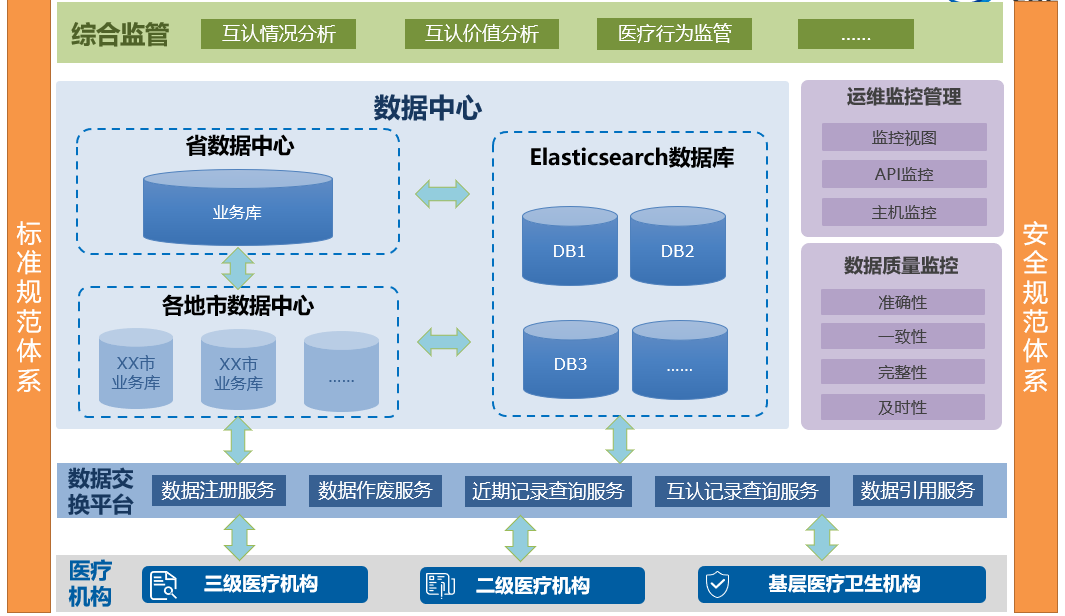 检验/检查/体检数据同步方案数据共享交换接口主要包括检验报告注册服务、检查报告注册服务、体检报告注册服务、检验报告作废服务、检查报告作废、体检报告作废以及检查检验体检日报上传服务。医生审核报告后，调用各地市部署的检查检验体检报告注册服务提交报告数据至各地市平台（需同步上传报告单据pdf文件），再按频率通过增量方式推送至省平台，提交失败则需重新提交。如需更新报告，只需重新提交即可（主键字段值要确保一致）。如需作废报告可通过平台作废服务作废报告。医疗机构每日须通过检查检验体检日报上传接口上报每日各科室上传平台的检验、检查和体检报告数量。流程介绍需注意：为避免影响医院系统报告审核工作正常运行，建议检查检验体检报告上传可通过后台服务根据数据状态增量上传。接口检验报告注册检验报告审核医生审核通过后可通过该接口将检验报告信息推送至各地市平台业务库。接口地址: http://XXXXXXX/sehr.service.auto/IAutoReport.asmx方法名  : ArchiveAutoReportstrReportInfo参数格式:检验报告主表检验报告子表检验报告作废当检验报告出现变更的情况需通过该接口将原本已提交的检验报告先作废后在重新提交。接口地址: http://XXXXXXX/sehr.service.auto/IAutoReport.asmx方法名  : DeleteLabInfo成功返回：ok:（如作废报告已被引用将会返回引用机构科室医生信息）失败返回：error: 失败原因检查报告注册检查报告审核医生审核通过后可通过该接口将检验报告信息推送至各地市平台业务库。接口地址: http://XXXXXXX/sehr.service.auto/IAutoReport.asmx方法名  : ArchiveAutoReportstrReportInfo参数格式:检查报告表检查报告作废当检查报告出现变更的情况需通过该接口将原本已提交的检验报告先作废后在重新提交。接口地址: http://XXXXXXX/sehr.service/IAutoReport.asmx方法名  : DeleteExamInfo成功返回: ok:（如作废报告已被引用将会返回引用机构科室医生信息）失败返回：error:失败原因体检报告注册检查报告审核医生审核通过后可通过该接口将检验报告信息推送至各地市平台业务库。接口地址: http://XXXXXXX/sehr.service.auto/IAutoReport.asmx方法名  : ArchiveAutoReportstrReportInfo参数格式:体检信息表体检科目表体检项目子表体检报告作废当检查报告出现变更的情况需通过该接口将原本已提交的检验报告先作废后在重新提交。接口地址: http://XXXXXXX/sehr.service/IAutoReport.asmx方法名  : DeleteHealthExamInfo成功返回: ok失败返回：error:失败原因检查检验体检日报上传医院需通过该接口每日定时（凌晨）推送前一天该医院审核提交的检查检验报告数量（按科室统计）和体检报告数量。接口地址: http://XXXXXXX/sehr.service/IAutoReport.asmx方法名  : ArchiveAutoReportstrReportInfo参数格式:<?xml version="1.0" encoding="utf-8"?><root time="2021-03-24 15:00:00">  <org>    <item orgcode="医疗机构编码" orgname="医疗机构名称" />  </org>  <lab_exam_report><item last_update_dtime="2020/9/2 0:50:34" org_code="234521C1004" date_t="2021-03-24" dept_code="1201" dept_name="内科" lab_num="12" exam_num="8" /><item>......</item></lab_exam_report><healthexam_report><item last_update_dtime="2020/9/2 0:50:34" org_code="234521C1004" date_t="2021-03-24" healthexam_num="8" /></healthexam_report></root>成功返回：ok失败返回：error:失败原因检查检验日报表体检日报表检查检验互认方案1(预加载模式)平台提供获取近期检查检验记录、获取近期互认项目明细记录、定时/定频提交互认结果、定时/定频提交引用结果、检查检验报告调阅及影像查看，影像（云胶片）查看的前提需要区域PACS支撑。市民就医插卡时预加载患者近期（90天或30天内）检查检验记录到院内存储，在需要开检查检验单时由院内弹出框提醒患者近期检查检验记录。并同步预加载患者近期互认项目明细记录到院内存储，在医生开检查检验项目时由院内（根据预加载到院内的患者近期互认项目明细记录）判断所开的项目中是否存在可互认检查检验项目，如不存在则直接保存处方单，继续就诊。如存在则需弹出提醒窗口显示互认项目列表，医生可通过查看报告和影像图片，判断是否采纳互认项目结果，如采纳则撤回该项目开单，如不采纳则必须勾选不采纳理由，并记录互认结果，后续通过定时/定频提交互认结果接口推送至各地市平台业务库。在书写病历时需对互认的检验、检查结果引用至病历中记载，引用内容需包括检查检验医院、执行日期、开单医生、审核医生、检查检验结果等。流程介绍接口获取近期检查检验记录在患者就诊插卡（识读身份）时通过该接口预加载患者近期（90天或30天内）在全省二级及以上医疗机构的检查检验记录，如存在近期记录，医生开单前需提醒预加载的患者近期检查检验记录。并用★标记出检查可互认项目，检验结果互认项目需打开详情查看。接口地址：http://XXXXXXX/Myhealth.asmx方法名：GetCheckLabList成功返回：有近期记录：<root>  <item type="报告类型（check:检查，lab:检验）" orgName="医院名称" url="详细报告调阅url地址" item_code="项目编码" item_name="项目名称" dtime="检查日期" recognition="是否互认项目（1：互认项目，0非互认项目）" />  <item …/></root>无近期记录：<root />失败返回：error:失败原因返回xml由院端系统实现弹窗及界面展示（右下角大小:450*500），展示样式参考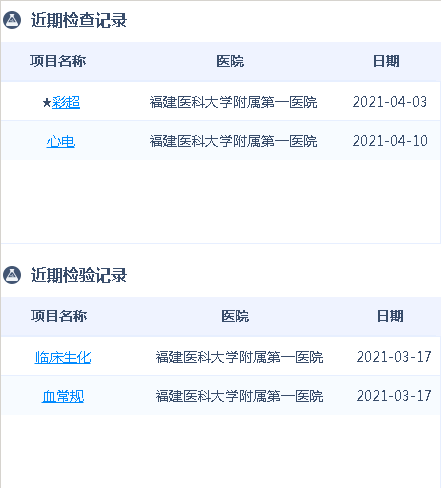 获取近期互认项目明细信息当患者就诊需要开检查检验项目时，医生进入开单界面时可以通过该接口预加载诊患者近期（90天或30天内）在全省二级及以上医疗机构的可互认的检查检验报告明细数据至院内存储。并在医生开出项目时由院内判断所开项目中是否存在互认项目，存在则弹窗提醒。接口地址: http://XXXXXXX/Myhealth.asmx方法名  : GetCheckLabInfo参数格式:strFilter: <root>  <idno>身份证号</idno>  <event_no>当前就诊门诊号/住院号</event_no></root>成功返回：<?xml version="1.0" encoding="utf-8"?><root time="2021-03-24 15:00:00"><exammaster>    <item last_update_dtime="2018/3/23 0:00:00" org_code="123211G1001" org_name="医疗机构名称" apply_form_no="" state="" reportfilepath="" report_form_no="42471400729117557" patient_id="3002122797" event_type="1" event_no="5618475016" retrieve_date="2018/3/22 21:01:07" class_code="MR" class_name="MR" exam_site_code="" body_part_name="" exam_item_code="" exam_item_name="" report_title="MR报告单" effective_dtime="2018/3/22 14:46:06" confidentiality="" name="蔡丽琴" sex_code="2" sex_name="" birth_date="1989/8/16 0:00:00" author_id="" author_dtime="2018/3/22 21:01:07" author_name="黄新发" authenticator_id="" authenticator_dtime="2018/3/23 0:00:00" authenticator_name="马小敏" participant_dept="产前诊断科" participant_id="" participant_dtime="" participant_name="章素琴/1677" order_id="" order_priority="" order_priority_name="" performer_dept_code="3210" performer_dept_name="放射科" performer_dept_std_code="A32.10" performer_dept_std_name="放射治疗专业"  performer_doctor="赵锋" performer_dtime="2018/3/22 14:46:06" pacs_id="" playing_device="" outpat_diag_name="产前筛查超声异常" patient_condition_descr="" exam_purpose="" image_descr="子宫体积增大，内见单胎儿，头位，双顶径约77mm，前后径约101mm，后颅窝增大，最宽前后径约11.5mm，内为脑脊液信号，第四脑室形态尚可，相应小脑及小脑蚓部稍受压前移，体积稍变小，双侧侧脑室形态大小尚可，脑实质未见明显异常信号影，胼胝体可见，透明隔尚未融合，双侧大脑半球尚对称，大脑皮层及皮层下尚清晰，双侧外侧裂池形成，双侧大脑皮层较凹陷，见较多脑回、脑沟形成，中线结构居中，余所示胎儿结构未见明显异常信号。胎盘附着于宫底及子宫后壁，未覆盖子宫颈内口，后壁最低点距耻骨联合上缘约70mm，最厚处距母体脐水平向上垂直距离约58mm偏左侧，厚约29mm，其内信号尚均匀，内见少许血管流空信号，边缘尚清晰，胎盘与子宫肌层分界尚清晰，未见明显植入征象，周围脂肪间隙尚清晰。脐带绕颈2周，脐带连接处位于母体脐平面上缘水平偏左侧。母体子宫右侧前壁可见一21mm×37mm×40mm椭圆形T2较低信号影，T1呈等信号，DWI呈较高信号，边界可见，母体双侧附件未见明显异常信号。宫颈阴道未见异常。盆腔内未见软组织肿块，膀胱壁光滑，膀胱壁及膀胱内未见异常信号灶。盆腔骨质未见异常信号。母体腰椎两侧各见一条迂曲增粗血管影，上端与肾静脉汇合。" is_abnormal="" conclusion="1、胎儿后颅窝囊性增大（考虑大枕大池较可能，后颅窝蛛网膜囊肿待除外）,请随诊。    2、脐带绕颈2周    3、胎盘后位    4、母体子宫右侧前壁结节影，考虑子宫肌瘤可能。    5、母体两侧生殖静脉较粗大纡曲    （本次检查为胎儿头颅MRI检查，只检查报告中“影像表现”的内容，没有描述的结构不在检查范围内。）" recognition="" card_no="125451822" id_no="35xxxxxxxx08164963" checked_status="0" patient_local_id="0207108" pacs_id="233044" study_instance_uid="1.2.826.0.1.3680043.2.461.9888616.2173573545" xman_type="1" pdf_url="http://XXXXXXXX/download?pno=123211G1001-42471400729117557"/><item... />  </exammaster>  <labmaster><item last_update_dtime="2020/9/2 0:50:34" org_code="234521C1004" org_name="医疗机构名称" report_form_no="20200902G0030001" patient_id="4827650" event_type="1" event_no="3524063" id_no="35xxxxxxxx1011234" card_no="12345678" retrieve_date="2020/9/2 0:50:34" class_code="G003" class_name="临检血液" class_local_name="" report_title="" effective_dtime="2013/9/2 0:50:34" name="陈晓芳" sex_code="2" sex_name="女" author_id="10992" author_dtime="2020/9/2 0:50:20" author_name="柳亚花" authenticator_id="10992" authenticator_dtime="2020/9/2 0:50:34" authenticator_name="柳亚花" participant_id="5593" participant_dtime="2020/9/2 0:39:22" participant_name="蔡东约" participant_dept="新店内科" order_id="" order_priority="" order_priority_name="" specimen_id="0001" specimen_class_code="1" specimen_determiner_code="" specimen_determiner_name="" specimen_risk="" specimen_risk_descr="" specimen_quantity="" specimen_quantity_descr="" specimen_rejectreason="" specimen_rejectreason_descr="" performer_dept_code="3001" performer_dept_name="检验科" performer_dept_std_code="A30.01" performer_dept_std_name="医学检验科" performer_doctor="柳亚花" performer_dtime="2020/9/2 0:50:20" playing_device="K4500" recognition="" pdf_url="http://XXXXXXXX/download?pno=234521C1004-20200902G0030001"/><item... />  </labmaster>  <lab_subitem><item last_update_dtime="2020/9/2 8:51:56" org_code="234521C1004" report_form_no="20200902G0060001" class_code="G006" class_name="临检体液" class_local_name="镜检-红细胞" result_type="" result_type_descr="" result_value="0" result_unit="" norm_lower_limit="0" norm_upper_limit="2/HP" norm_value_notes="0-2/HP" result_interpre="" result_interpre_descr="" effective_dtime="2020/9/2 8:51:58" event_no="3524399" examine_way="" recognition="" serial_no="6079" /><item... />  </lab_subitem></root>失败返回：error: 失败原因互认提醒及互认结果保存（院内）该步骤由院内系统实现，在医生开检查检验项目过程中（或开完保存时）进行判断所开项目是否存在近期互认项目（通过1.3.2.2获取患者近期互认项目明细信息）。存在则弹窗提醒，医生勾选是否认可（检查和检验各操作一次勾选是否互认），不认可需选择一下不互认理由并保存至结果表中，后续通过定时/定频将结果表推送至各地市平台业务库。由院端系统实现弹窗及界面展示（右下角大小:450*500），展示样式参考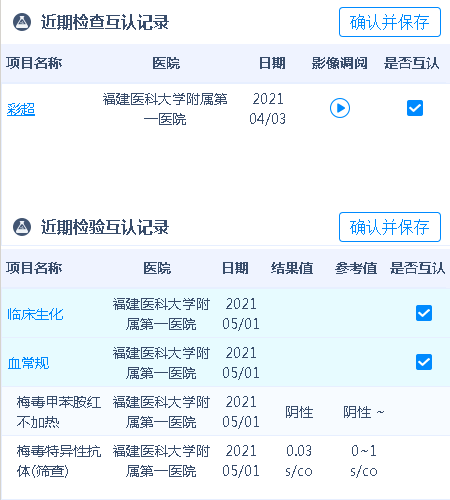 检查检验结果引用（院内）由院内实现，在医生书写病历时引用认可的检查检验项目结果（通过1.3.2.2获取患者近期互认项目明细结合1.3.2.3勾选互认项目结果）至病历中，并可通过1.3.2.2返回值中的pdf_url地址下载检查检验报告原始单据pdf到院内留存。且需记录引用项目及科室和医生信息，后续需通过平台提供定时/定频提交引用结果接口将引用记录推送至各地市业务库。定时/定频提交互认结果通过该接口将1.3.2.3互认结果记录表推送至各地市平台业务库。接口地址: http://XXXXXXX/Myhealth.asmx方法名  : SubmitAcceptstrReportInfo参数格式:互认结果表定时/定频提交引用结果通过该接口将1.3.2.4引用结果记录推送至各地市平台业务库。接口地址: http://XXXXXXX/Myhealth.asmx方法名  : SubmitQuotestrReportInfo参数格式:引用结果表检查检验互认方案2平台提供获取近期检查检验记录、获取近期可互认项目记录、保存检查检验互认项目、检验报告结果引用、检查报告结果引用和互认项目报告及影像查看，影像（云胶片）查看的前提需要区域PACS支撑。市民就医医生开单前可获取患者近期检查检验记录（选用），开单时可通过获取近期可互认项目记录接口判断所开的项目中是否存在近期（90天或30天内）可互认检查检验项目，如不存在则直接保存处方单，继续就诊。如存在则需弹出提醒窗口显示互认项目列表，医生可通过查看报告和影像图片，判断是否采纳互认项目结果。如采纳则撤回该项目开单，并需将外院的检验、检查结果引用至病历中记载，引用内容需包括检查检验医院、执行日期、开单医生、审核医生、检查检验结果等（医院业务系统需支持检验明细获取后供医生进行细项勾选引用至病历中），如不采纳则必须勾选不采纳理由。流程介绍接口获取近期检查检验记录医生开单前可通过该接口获取就诊患者近期（90天或30天内）在全省二级及以上医疗机构的检查检验记录，并会用★标记出检查可互认项目，检验结果互认项目需打开详情查看。接口地址：http://XXXXXXX/Myhealth.asmx方法名：GetCheckLabList成功返回：有近期记录：<root>  <item type="报告类型（check:检查，lab:检验）" orgName="医院名称" url="详细报告调阅url地址" recognition="是否互认项目（1：互认项目，0非互认项目）" />  <item …/></root>无近期记录：<root />失败返回：error:失败原因返回xml由院端系统实现弹窗及界面展示（右下角大小:450*500），展示样式参考获取近期可互认项目记录医生开单时可以通过该接口获取开单项目中就诊患者近期（90天或30天内）在全省二级及以上医疗机构的可互认的检查检验记录。接口地址: http://XXXXXXX/Myhealth.asmx方法名  : ExistsReCureInfo参数格式:strFilter: <root idno="身份证号" dept_code="院内科室编码" dept_name="院内科室名称" doc_code="医生编码" doc_name="医生姓名" event_no="门诊号/住院号">  <check>    <item>检查项目标准代码1（检查主表Exam_Item_Code字段）</item>    <item>检查项目标准代码2</item>    ……  </check>  <lab>    <item>检验子项标准代码1（检验子表Class_Code字段）</item>    <item>检验子项标准代码2</item>    ……  </lab></root>成功返回:存在互认项目：<root>  <item type="报告类型（check:检查，lab:检验）" orgCode="机构编码" orgName="机构名称" reportFormNo="报告单号" eventNo="事件号（门诊号/住院号）（产生此份报告的事件号）" idno="身份证号" eventType="就诊类型（1：门诊，2：住院）" url="调阅详情url串" itemCode="项目编码" itemName="项目名称" dtime="报告日期" />  <item …/></root>返回xml由院端系统实现弹窗及界面展示（右下角大小:450*500），展示样式参考不存在互认项目：<root />失败返回：error:失败原因保存检查检验互认结果通过该接口提交认可（勾选）的检查检验结果，检查和检验各操作一次勾选是否互认，如存在不互认项目则需勾选一下不互认理由。接口地址: http://XXXXXXX/Myhealth.asmx方法名  : SubmitAcceptstrReportInfo参数格式:互认结果表检验报告结果引用通过该接口可在医生书写病历时引用认可的检验项目结果（1.4.2.3保存的认可互认项目）至病历中。并可通过返回值中的pdf_url地址下载检查检验报告原始单据pdf到院内留存。且需记录引用项目及科室和医生信息，后续需通过平台提供1.4.2.6定时/定频提交引用结果接口将引用记录推送至各地市业务库。接口地址: http://XXXXXXX/Myhealth.asmx方法名  : GetLabInfo参数格式:strFilter: <root>  <idno>身份证号</idno>  <event_no>门诊号/住院号</event_no></root>成功返回：<?xml version="1.0" encoding="utf-8"?><root time="2021-03-24 15:00:00">  <labmaster>    <item last_update_dtime="2020/9/2 0:50:34" org_code="234521C1004" org_name="医疗机构名称" report_form_no="20200902G0030001" patient_id="4827650" event_type="1" event_no="3524063" id_no="35xxxxxxxx1011234" card_no="12345678" retrieve_date="2020/9/2 0:50:34" class_code="G003" class_name="临检血液" class_local_name="" report_title="" effective_dtime="2013/9/2 0:50:34" name="陈晓芳" sex_code="2" sex_name="女" author_id="10992" author_dtime="2020/9/2 0:50:20" author_name="柳亚花" authenticator_id="10992" authenticator_dtime="2020/9/2 0:50:34" authenticator_name="柳亚花" participant_id="5593" participant_dtime="2020/9/2 0:39:22" participant_name="蔡东约" participant_dept="新店内科" order_id="" order_priority="" order_priority_name="" specimen_id="0001" specimen_class_code="1" specimen_determiner_code="" specimen_determiner_name="" specimen_risk="" specimen_risk_descr="" specimen_quantity="" specimen_quantity_descr="" specimen_rejectreason="" specimen_rejectreason_descr="" performer_dept_code="3001" performer_dept_name="检验科" performer_dept_std_code="A30.01" performer_dept_std_name="医学检验科" performer_doctor="柳亚花" performer_dtime="2020/9/2 0:50:20" playing_device="K4500" recognition="" pdf_url="http://XXXXXXXX/download?pno=123211G1001-42471400729117557"/>  </labmaster>  <lab_subitem>    <item last_update_dtime="2020/9/2 8:51:56" org_code="234521C1004" report_form_no="20200902G0060001" class_code="G006" class_name="临检体液" class_local_name="镜检-红细胞" result_type="" result_type_descr="" result_value="0" result_unit="" norm_lower_limit="0" norm_upper_limit="2/HP" norm_value_notes="0-2/HP" result_interpre="" result_interpre_descr="" effective_dtime="2020/9/2 8:51:58" event_no="3524399" examine_way="" recognition="" serial_no="6079" />  </lab_subitem>  <lab_subitem>......</lab_subitem></root>失败返回：error: 失败原因检查报告结果引用通过该接口可在医生书写病历时引用认可的检查项目结果（1.4.2.3保存的认可互认项目）至病历中。并可通过返回值中的pdf_url地址下载检查检验报告原始单据pdf到院内留存。且需记录引用项目及科室和医生信息，后续需通过平台提供1.4.2.6定时/定频提交引用结果接口将引用记录推送至各地市业务库。接口地址: http://XXXXXXX/Myhealth.asmx方法名  : GetExamInfo参数格式:strFilter: <root>  <idno>身份证号</idno>  <event_no>门诊号/住院号</event_no></root>成功返回：<?xml version="1.0" encoding="utf-8"?><root time="2018-03-24 14:40:00">  <exammaster>    <item last_update_dtime="2018/3/23 0:00:00" org_code="123211G1001" org_name="医疗机构名称" apply_form_no="" state="" reportfilepath="" report_form_no="42471400729117557" patient_id="3002122797" event_type="1" event_no="5618475016" retrieve_date="2018/3/22 21:01:07" class_code="MR" class_name="MR" exam_site_code="" body_part_name="" exam_item_code="" exam_item_name="" report_title="MR报告单" effective_dtime="2018/3/22 14:46:06" confidentiality="" name="蔡丽琴" sex_code="2" sex_name="" birth_date="1989/8/16 0:00:00" author_id="" author_dtime="2018/3/22 21:01:07" author_name="黄新发" authenticator_id="" authenticator_dtime="2018/3/23 0:00:00" authenticator_name="马小敏" participant_dept="产前诊断科" participant_id="" participant_dtime="" participant_name="章素琴/1677" order_id="" order_priority="" order_priority_name="" performer_dept_code="3210" performer_dept_name="放射科" performer_dept_std_code="A32.10" performer_dept_std_name="放射治疗专业"  performer_doctor="赵锋" performer_dtime="2018/3/22 14:46:06" pacs_id="" playing_device="" outpat_diag_name="产前筛查超声异常" patient_condition_descr="" exam_purpose="" image_descr="子宫体积增大，内见单胎儿，头位，双顶径约77mm，前后径约101mm，后颅窝增大，最宽前后径约11.5mm，内为脑脊液信号，第四脑室形态尚可，相应小脑及小脑蚓部稍受压前移，体积稍变小，双侧侧脑室形态大小尚可，脑实质未见明显异常信号影，胼胝体可见，透明隔尚未融合，双侧大脑半球尚对称，大脑皮层及皮层下尚清晰，双侧外侧裂池形成，双侧大脑皮层较凹陷，见较多脑回、脑沟形成，中线结构居中，余所示胎儿结构未见明显异常信号。胎盘附着于宫底及子宫后壁，未覆盖子宫颈内口，后壁最低点距耻骨联合上缘约70mm，最厚处距母体脐水平向上垂直距离约58mm偏左侧，厚约29mm，其内信号尚均匀，内见少许血管流空信号，边缘尚清晰，胎盘与子宫肌层分界尚清晰，未见明显植入征象，周围脂肪间隙尚清晰。脐带绕颈2周，脐带连接处位于母体脐平面上缘水平偏左侧。母体子宫右侧前壁可见一21mm×37mm×40mm椭圆形T2较低信号影，T1呈等信号，DWI呈较高信号，边界可见，母体双侧附件未见明显异常信号。宫颈阴道未见异常。盆腔内未见软组织肿块，膀胱壁光滑，膀胱壁及膀胱内未见异常信号灶。盆腔骨质未见异常信号。母体腰椎两侧各见一条迂曲增粗血管影，上端与肾静脉汇合。" is_abnormal="" conclusion="1、胎儿后颅窝囊性增大（考虑大枕大池较可能，后颅窝蛛网膜囊肿待除外）,请随诊。    2、脐带绕颈2周    3、胎盘后位    4、母体子宫右侧前壁结节影，考虑子宫肌瘤可能。    5、母体两侧生殖静脉较粗大纡曲    （本次检查为胎儿头颅MRI检查，只检查报告中“影像表现”的内容，没有描述的结构不在检查范围内。）" recognition="" card_no="125451822" id_no="35xxxxxxxx08164963" checked_status="0" patient_local_id="0207108" pacs_id="233044" study_instance_uid="1.2.826.0.1.3680043.2.461.9888616.2173573545" xman_type="1" pdf_url="http://XXXXXXXX/download?pno=123211G1001-42471400729117557"/>  </exammaster></root>失败返回：error: 失败原因定时/定频提交引用结果通过该接口将1.4.2.4和1.4.2.5引用结果推送至各地市平台业务库。接口地址: http://XXXXXXX/Myhealth.asmx方法名  : SubmitQuotestrReportInfo参数格式:引用结果表硬件及网络条件网络要求：互认范围内医疗机构可通过政务外网访问所有地市应用服务器和省平台服务器（推送业务数据至各地市应用服务器及下载所有地市存储的pdf单据）；各地市应用服务器可访问省平台ES服务器硬件要求：附录A  字典参考A.1  检验报告主表STD_EVENT_TYPE:事件类型STD_SEX:性别代码STD_PRIORITY：优先级代码STD_DEPT：标准科室代码STD_SPECIMEN_DETERMINER：标准采集部位代码STD_SPECIMEN_RISK：标本危险程度代码STD_ SPECIMEN_QUANTITY：标本质量代码A.2  检验报告子表STD_LOINC_CLASS:检验子项代码STD_OBSERVATION_TYPE：结果类型代码STD_OBSERVATION_INTERPRET：结果解释代码STD_LAB_EXAM_RECOGNITION：检查检验互认标识字典A.3  检查报告主表STD_EXAM_CODE：检查项目代码STD_DEPT：标准科室代码A.4  体检报告主表STD_MARRIAGE：婚姻状况代码STD_OCCUPATION：职业代码STD_DEPT：标准科室代码STD_EXAM_PURP_TYPE_CODE：体检目的类别代码STD_OBSERVATION_TYPE：结果类型代码STD_OBSERVATION_INTERPRET：结果值解释代码参数说明参数名类型说明参数说明strReportInfostring检验报告信息【SM4加密】参数说明strCredentialstring身份证据【SM4加密】<root>  <org code="医疗机构编码">医疗机构名称</org>  <visitor type="0" code="用户名" key="密码"> </visitor></root>参数说明strKeystring通过平台提供的公钥对上述参数进行SM4加密用的钥匙进行加密【SM2加密】<?xml version="1.0" encoding="utf-8"?><root time="2021-03-24 15:00:00">  <labmaster>    <item last_update_dtime="2020/9/2 0:50:34" org_code="234521C1004" report_form_no="20200902G0030001" patient_id="4827650" event_type="1" event_no="3524063" id_no="35xxxxxxxx1011234" card_no="12345678" retrieve_date="2020/9/2 0:50:34" class_code="G003" class_name="临检血液" class_local_name="" report_title="" effective_dtime="2013/9/2 0:50:34" name="陈晓芳" sex_code="2" sex_name="女" author_id="10992" author_dtime="2020/9/2 0:50:20" author_name="柳亚花" authenticator_id="10992" authenticator_dtime="2020/9/2 0:50:34" authenticator_name="柳亚花" participant_id="5593" participant_dtime="2020/9/2 0:39:22" participant_name="蔡东约" participant_dept_code="0301" participant_dept_name="呼吸内科" participant_dept_std_code="A03.01" participant_dept_std_name="呼吸内科" order_id="" order_priority="" order_priority_name="" specimen_id="0001" specimen_class_code="1" specimen_determiner_code="" specimen_determiner_name="" specimen_risk="" specimen_risk_descr="" specimen_quantity="" specimen_quantity_descr="" specimen_rejectreason="" specimen_rejectreason_descr="" performer_dept_code="3001" performer_dept_name="检验科" performer_dept_std_code="A30.01" performer_dept_std_name="医学检验科" performer_doctor="柳亚花" performer_dtime="2020/9/2 0:50:20" playing_device="K4500" recognition="" data_status="默认1" pdf=" MzQxaGpzZGZzZGZzZGtmMTMxMjMxMjMxMzI=（检验报告单据pdf转换成文件流byte[]在进行base64编码）" />  </labmaster>  <lab_subitem><item last_update_dtime="2020/9/2 8:51:56" org_code="234521C1004" report_form_no="20200902G0060001" class_code="G006" class_name="临检体液" class_local_name="镜检-红细胞" result_type="" result_type_descr="" result_value="0" result_unit="" norm_lower_limit="0" norm_upper_limit="2/HP" norm_value_notes="0-2/HP" result_interpre="" result_interpre_descr="" effective_dtime="2020/9/2 8:51:58" event_no="3524399" examine_way="" recognition="" serial_no="6079" /><item.... />  </lab_subitem></root>成功返回：ok失败返回：error:失败原因英文编码中文名称字段类型空字段说明字典Last_Update_DTime最后修改时间DATENo格式：YYYY-MM-DD hh24:mi:ssOrg_Code机构编码VARCHAR2(128)No主键Apply_Form_No检验申请单号VARCHAR2(128)YesReport_Form_No检验报告单号VARCHAR2(128)No主键Patient_Id病人IDVARCHAR2(128)No主键Event_Type事件类型NUMBER(2)No主键STD_EVENT_TYPEEvent_No本地事件号（门诊号或者住院号）VARCHAR2(128)No主键Id_No身份证号VARCHAR2(128)Yes与卡号必填其一Card_No卡号VARCHAR2(128)Yes与身份证号必填其一Retrieve_Date归档检索日期DATENo格式：YYYY-MM-DDClass_Code检验报告的分类的LOINC编码VARCHAR2(128)NoClass_Name检验报告的分类标准名称VARCHAR2(128)YesClass_Local_Name检验报告的分类的本地名称VARCHAR2(128)YesReport_Title报告的标题VARCHAR2(256)YesEffective_DTime文档创建时间DATEYes格式：YYYY-MM-DD hh24:mi:ssName病人的姓名VARCHAR2(128)NoSex_Code病人性别编码VARCHAR2(128)YesSTD_SEXSTD_SEXSex_Name病人性别VARCHAR2(128)YesAuthor_Id报告的人员作者编号VARCHAR2(128)YesAuthor_DTime报告的人员作者生成时间DATEYes格式：YYYY-MM-DD hh24:mi:ssAuthor_Name报告的人员作者姓名VARCHAR2(128)YesAuthenticator_Id审核者：编号VARCHAR2(128)YesAuthenticator_DTime审核者：审核时间DATENo格式：YYYY-MM-DD hh24:mi:ssAuthenticator_Name审核者：姓名VARCHAR2(128)YesParticipant_Id申请医生：编号VARCHAR2(128)YesParticipant_DTime申请医生：申请时间DATENo格式：YYYY-MM-DD hh24:mi:ssParticipant_Name申请医生：姓名VARCHAR2(128)NoParticipant_Dept_Code申请医生：科室编码VARCHAR2(128)NoParticipant_Dept_Name申请医生：申请科室名称VARCHAR2(128)NoParticipant_Dept_Std_Code申请医生：标准科室编码VARCHAR2(128)NoSTD_DEPTParticipant_Dept_Std_Name申请医生：标准科室名称VARCHAR2(128)NoOrder_Id对应的医嘱：医嘱号VARCHAR2(128)YesOrder_Priority对应的医嘱：优先级VARCHAR2(128)YesSTD_PRIORITYOrder_Priority_Name对应的医嘱：优先级名称VARCHAR2(128)YesSpecimen_Id标本编号VARCHAR2(128)YesSpecimen_Class_Code标本类型VARCHAR2(128)YesSpecimen_Determiner_Code标本采集部位VARCHAR2(128)YesSTD_SPECIMEN_DETERMINERSpecimen_Determiner_Name标本采集部位描述VARCHAR2(128)YesSpecimen_Risk标本危险程度VARCHAR2(128)YesSTD_SPECIMEN_RISKSpecimen_Risk_Descr标本危险程度描述VARCHAR2(128)YesSpecimen_Quantity标本质量VARCHAR2(128)YesSTD_ SPECIMEN_QUANTITYSpecimen_Quantity_Descr标本质量描述VARCHAR2(128)YesSpecimen_Rejectreason标本拒绝原因VARCHAR2(128)YesSTD_ SPECIMEN_REJECT_REASONSpecimen_Rejectreason_Descr标本拒绝原因描述VARCHAR2(128)YesPerformer_Dept_Code检验的执行科室编码VARCHAR2(128)NoPerformer_Dept_Name检验的执行科室名称VARCHAR2(128)NoPerformer_Dept_Std_Code检验的执行标准科室编码VARCHAR2(128)NoSTD_DEPTPerformer_Dept_Std_Name检验的执行标准科室名称VARCHAR2(128)NoPerformer_Doctor检验的执行医生VARCHAR2(128)NoPerformer_DTime检验的执行时间DATENo格式：YYYY-MM-DD hh24:mi:ssPlaying_Device检验设备名称VARCHAR2(128)YesData_Status数据状态NUMBER(1)No默认1英文编码中文名称字段类型空字段说明字典Last_Update_DTime最后修改时间DATENo格式：YYYY-MM-DD hh24:mi:ssOrg_Code机构编码VARCHAR2(128)No主键，约束引用LabMaster表的Org_CodeEvent_No本地事件号（门诊号或者住院号）VARCHAR2(128)No主键，约束引用LabMaster表的Event_NoReport_Form_No所属报告单号VARCHAR2(128)No主键，约束引用LabMaster表的Report_Form_NoSerial_No子项序号NUMBER(4)No主键Class_Code子项的LOINC编码VARCHAR2(128)No　STD_LOINC_CLASSClass_Name子项的LOINC标准名称VARCHAR2(128)YesClass_Local_Name子项的本地名称VARCHAR2(128)YesResult_Type结果类型VARCHAR2(128)NoSTD_OBSERVATION_TYPESTD_OBSERVATION_TYPEResult_Type_Descr结果类型描述VARCHAR2(128)NoResult_Value结果值VARCHAR2(128)NoResult_Unit单位VARCHAR2(128)YesNorm_Lower_Limit正常参考值下限VARCHAR2(128)YesNorm_Upper_Limit正常参考值上限VARCHAR2(128)YesNorm_Value_Notes参考值备注VARCHAR2(4000)YesResult_Interpre结果值的解释VARCHAR2(128)NoSTD_OBSERVATION_INTERPRETResult_Interpre_Descr结果值的解释描述VARCHAR2(128)YesEffective_DTime该项的创建时间DATEYes格式：YYYY-MM-DD hh24:mi:ssExamine_Way 检验方法描述VARCHAR2(512)YesRecognition可互认标识NUMBER(2)NoSTD_LAB_EXAM_RECOGNITION参数说明参数名类型说明参数说明strOrgCodestring机构编码参数说明strReportFromNostring检验报告单号参数说明strPatientIdstring病人ID参数说明strEventTypestring就诊类型参数说明strEventNostring本地事件号（门诊号或者住院号）参数说明strCredentialstring身份证据【SM4加密】<root>  <org code="医疗机构编码">医疗机构名称</org>  <visitor type="0" code="用户名" key="密码"> </visitor></root>参数说明strKeystring通过平台提供的公钥对上述参数进行SM4加密用的钥匙进行加密【SM2加密】参数说明参数名类型说明参数说明strReportInfostring检查报告信息【SM4加密】参数说明strCredentialstring身份证据【SM4加密】<root>  <org code="医疗机构编码">医疗机构名称</org>  <visitor type="0" code="用户名" key="密码"> </visitor></root>参数说明strKeystring通过平台提供的公钥对上述参数进行SM4加密用的钥匙进行加密【SM2加密】<?xml version="1.0" encoding="utf-8"?><root time="2018-03-24 14:40:00">  <exammaster>    <item last_update_dtime="2018/3/23 0:00:00" org_code="123211G1001" apply_form_no="" state="" reportfilepath="" report_form_no="42471400729117557" patient_id="3002122797" event_type="1" event_no="5618475016" retrieve_date="2018/3/22 21:01:07" class_code="MR" class_name="MR" exam_site_code="" body_part_name="" exam_item_code="" exam_item_name="" report_title="MR报告单" effective_dtime="2018/3/22 14:46:06" confidentiality="" name="蔡丽琴" sex_code="2" sex_name="" birth_date="1989/8/16 0:00:00" author_id="" author_dtime="2018/3/22 21:01:07" author_name="黄新发" authenticator_id="" authenticator_dtime="2018/3/23 0:00:00" authenticator_name="马小敏" participant_dept_code="0502" participant_dept_name="产前诊断科" participant_dept_std_code="A05.02" participant_dept_std_name="产科专业"  participant_id="" participant_dtime="" participant_name="章素琴/1677" order_id="" order_priority="" order_priority_name="" performer_dept_code="3210" performer_dept_name="放射科" performer_dept_std_code="A32.10" performer_dept_std_name="放射治疗专业" performer_doctor="赵锋" performer_dtime="2018/3/22 14:46:06" pacs_id="" playing_device="" outpat_diag_name="产前筛查超声异常" patient_condition_descr="" exam_purpose="" image_descr="子宫体积增大，内见单胎儿，头位，双顶径约77mm，前后径约101mm，后颅窝增大，最宽前后径约11.5mm，内为脑脊液信号，第四脑室形态尚可，相应小脑及小脑蚓部稍受压前移，体积稍变小，双侧侧脑室形态大小尚可，脑实质未见明显异常信号影，胼胝体可见，透明隔尚未融合，双侧大脑半球尚对称，大脑皮层及皮层下尚清晰，双侧外侧裂池形成，双侧大脑皮层较凹陷，见较多脑回、脑沟形成，中线结构居中，余所示胎儿结构未见明显异常信号。胎盘附着于宫底及子宫后壁，未覆盖子宫颈内口，后壁最低点距耻骨联合上缘约70mm，最厚处距母体脐水平向上垂直距离约58mm偏左侧，厚约29mm，其内信号尚均匀，内见少许血管流空信号，边缘尚清晰，胎盘与子宫肌层分界尚清晰，未见明显植入征象，周围脂肪间隙尚清晰。脐带绕颈2周，脐带连接处位于母体脐平面上缘水平偏左侧。母体子宫右侧前壁可见一21mm×37mm×40mm椭圆形T2较低信号影，T1呈等信号，DWI呈较高信号，边界可见，母体双侧附件未见明显异常信号。宫颈阴道未见异常。盆腔内未见软组织肿块，膀胱壁光滑，膀胱壁及膀胱内未见异常信号灶。盆腔骨质未见异常信号。母体腰椎两侧各见一条迂曲增粗血管影，上端与肾静脉汇合。" is_abnormal="" conclusion="1、胎儿后颅窝囊性增大（考虑大枕大池较可能，后颅窝蛛网膜囊肿待除外）,请随诊。    2、脐带绕颈2周    3、胎盘后位    4、母体子宫右侧前壁结节影，考虑子宫肌瘤可能。    5、母体两侧生殖静脉较粗大纡曲    （本次检查为胎儿头颅MRI检查，只检查报告中“影像表现”的内容，没有描述的结构不在检查范围内。）" recognition="" card_no="125451822" id_no="35xxxxxxxx08164963" checked_status="0" patient_local_id="0207108" pacs_id="233044" study_instance_uid="1.2.826.0.1.3680043.2.461.9888616.2173573545" xman_type="1" data_status="默认1" pdf="MzQxaGpzZGZzZGZzZGtmMTMxMjMxMjMxMzI=（检验报告单据pdf转换成文件里byte[]在进行base64编码）"/>  </exammaster></root>成功返回：ok失败返回：error:失败原因英文编码中文名称字段类型空字段说明字典Last_Update_DTime最后修改时间DATENo格式：YYYY-MM-DD hh24:mi:ssOrg_Code机构编码VARCHAR2(128)No主键Apply_Form_No检查申请单号VARCHAR2(128)YesState检查状态varchar(10)Yes必须，0=登记完成、1=检查完成、2=书写完成、3=审核完成、4=修订完成ReportFilePath报告单文件路径varchar(256)YesPDF或JPG格式的文件，路径采用文件共享全路径Report_Form_No检查报告单号VARCHAR2(128)No主键Patient_Id病人IDVARCHAR2(128)No主键Event_Type事件类型NUMBER(2)No主键STD_EVENT_TYPEEvent_No本地事件号（门诊号或者住院号）VARCHAR2(128)No主键Patient_local_Id内部病人IDVARCHAR2(128)Yes影像系统内部病人IDPerformer_DTime检查的执行时间DATENO影像检查时间，格式：YYYY-MM-DD hh24:mi:ssPacs_Id检查号VARCHAR2(128)NOAccessionNumber，影像的检查号Study_Instance_UID检查实例UIDVARCHAR2(512)Yes影像的检查实例UID，检查完成之后必须有值，多值以逗号“,”分隔。Id_No身份证号VARCHAR2(128)YesCard_No卡号VARCHAR2(128)YesChecked_Status是否审核CHAR(1)YesClass_Code检查分类的标准编码VARCHAR2(128)NoClass_Name检查分类的标准名称VARCHAR2(128)NoRetrieve_Date归档检索日期DATENo格式：YYYY-MM-DDExam_Site_Code检查部位的标准编码VARCHAR2(128)YesBody_Part_Name检查部位的标准名称VARCHAR2(128)NOExam_Item_Code检查项目的标准编码VARCHAR2(128)No　STD_EXAM_CODEExam_Item_Name检查项目的标准名称VARCHAR2(128)NoReport_Title报告的标题VARCHAR2(256)NoEffective_DTime文档创建时间DATEYes格式：YYYY-MM-DD hh24:mi:ssConfidentiality保密级别VARCHAR2(128)YesName病人的姓名VARCHAR2(128)YesSex_Code病人性别编码VARCHAR2(128)YesSTD_SEXSTD_SEXSex_Name病人性别VARCHAR2(128)YesBirth_Date病人出生日期DATEYes格式：YYYY-MM-DDAuthor_Id报告者编号VARCHAR2(128)YesAuthor_DTime报告生成时间DATEYes格式：YYYY-MM-DD hh24:mi:ssAuthor_Name报告者姓名VARCHAR2(128)YesAuthenticator_Id审核者：编号VARCHAR2(128)YesAuthenticator_DTime审核者：审核时间DATENo格式：YYYY-MM-DD hh24:mi:ssAuthenticator_Name审核者：姓名VARCHAR2(128)YesParticipant_Dept_Code申请医生：申请科室编码VARCHAR2(128)NoParticipant_Dept_Name申请医生：申请科室名称VARCHAR2(128)NoParticipant_Dept_Std_Code申请医生：标准科室编码VARCHAR2(128)NoSTD_DEPTParticipant_Dept_Std_Name申请医生：标准科室名称VARCHAR2(128)NoParticipant_Id申请医生：编号VARCHAR2(128)YesParticipant_DTime申请医生：申请时间DATENo格式：YYYY-MM-DD hh24:mi:ssParticipant_Name申请医生：姓名VARCHAR2(128)YesOrder_Id对应的医嘱：医嘱号VARCHAR2(128)YesOrder_Priority对应的医嘱：优先级VARCHAR2(128)YesSTD_PRIORITYOrder_Priority_Name对应的医嘱：优先级名称VARCHAR2(128)YesPerformer_Dept_Code检查的执行科室VARCHAR2(128)NoPerformer_Dept_Name检查的执行科室名称VARCHAR2(128)NoPerformer_Dept_Std_Code检查的执行标准科室编码VARCHAR2(128)NoSTD_DEPTPerformer_Dept_Std_Name检查的执行标准科室名称VARCHAR2(128)NoPerformer_Doctor检查的执行医生VARCHAR2(128)YesPlaying_Device检查设备名称VARCHAR2(128)YesOutpat_Diag_Name临床诊断VARCHAR2(4000)YesPatient_Condition_Descr病情描述VARCHAR2(4000)YesExam_Purpose检查目的VARCHAR2(4000)YesImage_Descr影像所见VARCHAR2(4000)YesIs_Abnormal是否异常VARCHAR2(128)YesConclusion影像结论VARCHAR2(4000)YesRecognition可互认标识NUMBER(2)YesSTD_LAB_EXAM_RECOGNITIONData_Status数据状态NUMBER(1)No默认1参数说明参数名类型说明参数说明strOrgCodestring机构编码参数说明strReportFromNostring检查报告单号参数说明strPatientIdstring病人ID参数说明strEventTypestring就诊类型参数说明strEventNostring本地事件号（门诊号或者住院号）参数说明strCredentialstring身份证据【SM4加密】<root>  <org code="医疗机构编码">医疗机构名称</org>  <visitor type="0" code="用户名" key="密码"> </visitor></root>参数说明strKeystring通过平台提供的公钥对上述参数进行SM4加密用的钥匙进行加密【SM2加密】参数说明参数名类型说明参数说明strReportInfostring体检报告信息【SM4加密】参数说明strCredentialstring身份证据【SM4加密】<root>  <org code="医疗机构编码">医疗机构名称</org>  <visitor type="0" code="用户名" key="密码"> </visitor></root>参数说明strKeystring通过平台提供的公钥对上述参数进行SM4加密用的钥匙进行加密【SM2加密】<?xml version="1.0" encoding="utf-8"?><root time="2018-03-24 14:40:00">  <healthexam_reg>    <item last_update_dtime="2018/3/23 0:00:00" org_code="123211g1001" patient_id="3002122797" event_no="5618475016" health_exam_form_no="2018032201611" name="张三" sex_code="1" birth_date="1990/3/1" age="31" card_no="" id_no="" phone="" marriage_code="" nation_code="" blood_type="" height="" weight="" start_dtime="" exam_end_date="" retrieve_date="" total_fee="" icd_code="" diagnosis_name="" report_title="" born_place="" province="" city="" county="" town="" village="" house_num="" address="" employer_name="" occupation_code="" smoke="" smoke_year="" drink="" drink_year="" exam_summary="" exam_type="" exam_result_code="" health_guide="" diag_explan="" food_guidance="" notes="" exam_chief_doctor="" summarize_time="" check_doctor="" check_time="" print_time="" data_status="默认1"/>  </healthexam_reg>  <healthexam_catalog>    <item last_update_dtime="2018/3/23 0:00:00" org_code="123211g1001" event_no="5618475016" health_exam_form_no="2018032201611" catalog_id="" catalog_name="" performer_dept_code="" performer_local_name="" performer_doctor="" perform_dtime="" summary="" />    <item .../>  </healthexam_catalog>  <healthexam_subitem>    <item last_update_dtime="2018/3/23 0:00:00" org_code="123211g1001" health_exam_form_no="2018032201611" catalog_id="" serial_no="" class_code="" class_name="" result_type="" result_type_descr="" result_value="" result_unit="" norm_lower_limit="" norm_upper_limit="" norm_value_notes="" result_interpre="" result_interpre_descr="" effective_dtime="" result_code="" />    <item .../>  </healthexam_subitem></root>成功返回：ok失败返回：error:失败原因英文编码中文名称字段类型空字段说明字典Last_Update_Dtime最后修改时间DATENo索引Org_Code组织机构代码VARCHAR2(50)No主键Patient_Id病人IDVARCHAR2(128)No主键Event_No事件号VARCHAR2(128)No主键Health_Exam_Form_No健康体检表编号VARCHAR2(128)No主键Name病人的姓名VARCHAR2(128)NoSex_Code病人性别代码VARCHAR2(1)NoSTD_SEXBirth_Date病人出生日期DATENoAge病人年龄NUMBER(3)YesCard_No居民健康卡号VARCHAR2(36)Id_No身份证件号码VARCHAR2(18)PHONE电话VARCHAR2(24)Marriage_Code婚姻状况代码VARCHAR2(2)STD_MARRIAGENATION_CODE民族代码VARCHAR2(2)STD_NATIONALITYBLOOD_TYPE血型VARCHAR2(8)HEIGHT身高NUMBER(3)单位：cmWEIGHT体重NUMBER(5,2)单位：KGStart_Dtime体检开始时间DATENoExam_End_Date体检结束日期DATENoRetrieve_Date归档检索日期DATENoTotal_Fee总费用NUMBER(12,2)NoReport_Title报告的标题VARCHAR2(256)NoBORN_PLACE出生地VARCHAR2(200)PROVINCE居住地址-省VARCHAR2(70)CITY居住地址-市（地区、州）VARCHAR2(70)COUNTY居住地址-县（区）VARCHAR2(70)TOWN居住地址-乡（镇、街道办事处）VARCHAR2(70)VILLAGE居住地址-村(街、路、弄等）VARCHAR2(70)HOUSE_NUM居住地址-门牌号码VARCHAR2(70)Address现详细住址VARCHAR2(200)Employer_Name单位名称VARCHAR2(70)Occupation_Code职业类别代码VARCHAR2(30)STD_OCCUPATIONSMOKE是否抽烟VARCHAR2(1)STD_WHETHER_MARKSMOKE_YEAR抽烟年数VARCHAR2(4)DRINK是否饮酒VARCHAR2(1)STD_WHETHER_MARKDRINK_YEAR饮酒年数VARCHAR2(4)Exam_Summary总检结论VARCHAR2(4000)EXAM_TYPE体检目的类型代码VARCHAR2(8)STD_EXAM_PURP_TYPE_CODEEXAM_RESULT_CODE体检是否合格结论代码VARCHAR2(1)1：合格 2：不合格 3：专业受限专业受限-（适用于高校入学）。体检目的类型需要有结论的报告单，必填。详细见字典STD_EXAM_PURP_TYPE_CODEHealth_Guide健康指南VARCHAR2(4000)Diag_Explan疾病解析VARCHAR2(4000)Food_Guidance饮食建议VARCHAR2(4000)Notes备注VARCHAR2(4000)Exam_Chief_Doctor总检医生VARCHAR2(128)Summarize_Time总检时间DATECheck_Doctor审核医生VARCHAR2(128)Check_Time审核时间DATEPrint_Time打印时间DATEData_Status数据状态NUMBER(1)No默认1英文编码中文名称字段类型空字段说明字典Last_Update_Dtime最后修改时间DATENo索引Org_Code组织机构代码VARCHAR2(50)No主键，约束引用 Healthexam_Reg 表的 Org_CodeEvent_No事件号VARCHAR2(128)No主键，约束引用 Healthexam_Reg 表的 Event_NoHealth_Exam_Form_No健康体检表编号VARCHAR2(128)No主键，约束引用 Healthexam_Reg 表的 Health_Exam_Form_NoCatalog_Id体检类别编码VARCHAR2(128)No主键Catalog_Name体检类别名称VARCHAR2(128)Performer_Dept_code执行科室标准代码VARCHAR2(128)STD_DEPTPerformer_Local_name执行科室院内名称VARCHAR2(128)Performer_Doctor执行医生VARCHAR2(128)Perform_Dtime执行时间DATENoSummary小结VARCHAR2(4000)英文编码中文名称字段类型空字段说明字典Last_Update_Dtime最后修改时间DATENo索引Org_Code组织机构代码VARCHAR2(50)No主键，约束引用 Healthexam_Catalog 表的 Org_CodeHealth_Exam_Form_No健康体检表编号VARCHAR2(128)No主键，约束引用 Healthexam_Catalog 表的 Health_Exam_Form_NoCatalog_Id所属类别编号VARCHAR2(128)No主键，约束引用 Healthexam_Catalog 表的 Catalog_IdSerial_No子项序号VARCHAR2(128)No主键Class_Code体检项目编码VARCHAR2(128)NoClass_Name体检项目名称VARCHAR2(128)NoResult_Type结果类型VARCHAR2(128)Result_Type_Descr结果类型描述VARCHAR2(128)Result_Value结果值VARCHAR2(512)Result_Unit单位VARCHAR2(20)Norm_Lower_Limit正常参考值下限VARCHAR2(128)Norm_Upper_Limit正常参考值上限VARCHAR2(128)Norm_Value_Notes参考值备注VARCHAR2(4000)Result_Interpre结果值的解释VARCHAR2(2)STD_OBSERVATION_INTERPRETEffective_Dtime该项的创建时间DATEResult_Code结果编码VARCHAR2(128)参数说明参数名类型说明参数说明strOrgCodestring机构编码参数说明strPatientIdstring病人ID参数说明strEventNostring本地事件号（门诊号或者住院号）参数说明strHealthExamFormNostring体检报告单编号参数说明strCredentialstring身份证据【SM4加密】<root>  <org code="医疗机构编码">医疗机构名称</org>  <visitor type="0" code="用户名" key="密码"> </visitor></root>参数说明strKeystring通过平台提供的公钥对上述参数进行SM4加密用的钥匙进行加密【SM2加密】参数说明参数名类型说明参数说明strReportInfostring日报数据信息【SM4加密】参数说明strCredentialstring身份证据【SM4加密】<root>  <org code="医疗机构编码">医疗机构名称</org>  <visitor type="0" code="用户名" key="密码"> </visitor></root>参数说明strKeystring通过平台提供的公钥对上述参数进行SM4加密用的钥匙进行加密【SM2加密】英文编码中文名称字段类型空字段说明字典Last_Update_DTime最后修改时间DATENo格式：YYYY-MM-DD hh24:mi:ssOrg_Code机构编码VARCHAR2(128)No主键Date_T审核上报日期VARCHAR2(128)No主键，格式：YYYY-MM-DDDept_Code科室编码VARCHAR2(128)No主键Dept_Name科室名称VARCHAR2(128)NoDept_Std_Code标准科室编码Dept_Std_Name标准科室名称Lab_Num检验数量NUMBER(4)NoExam_Num检查数量NUMBER(4)No英文编码中文名称字段类型空字段说明字典Last_Update_DTime最后修改时间DATENo格式：YYYY-MM-DD hh24:mi:ssOrg_Code机构编码VARCHAR2(128)No主键Date_T审核上报日期VARCHAR2(128)No主键，格式：YYYY-MM-DDHealthExam_Num体检数量NUMBER(4)No参数说明参数名类型说明参数说明strIdnostring身份证号【SM4加密】参数说明strCredentialstring身份证据【SM4加密】<root>  <org code="医疗机构编码">医疗机构名称</org>  <visitor type="0" code="用户名" key="密码"> </visitor></root>参数说明strKeystring通过平台提供的公钥对上述参数进行SM4加密用的钥匙进行加密【SM2加密】参数说明参数名类型说明参数说明strFilterstring过滤条件【SM4加密】参数说明strCredentialstring身份证据【SM4加密】<root>  <org code="医疗机构编码">医疗机构名称</org>  <visitor type="0" code="用户名" key="密码"> </visitor></root>参数说明strKeystring通过平台提供的公钥对上述参数进行SM4加密用的钥匙进行加密【SM2加密】参数说明参数名类型说明参数说明strReportInfostring互认结果信息【SM4加密】参数说明strCredentialstring身份证据【SM4加密】<root>  <org code="医疗机构编码">医疗机构名称</org>  <visitor type="0" code="用户名" key="密码"> </visitor></root>参数说明strKeystring通过平台提供的公钥对上述参数进行SM4加密用的钥匙进行加密【SM2加密】<?xml version="1.0" encoding="utf-8"?><root time="2018-03-24 14:40:00">  <sehr_existsrecure_acceptlog>    <item org_code="123211G1001" report_form_no="42471400729117557" event_no="5618475016" code="11310" id_no="350628197403259831" is_accept="0" reason="重新复查检验、检查项目对治疗措施选择意义重大的（如手术等重大医疗措施前）" report_time="2021/3/23 10:20:10" event_type="1" dept_code="A0102" dept_name="内科" doc_code="11001" doc_name="张三" />    <item ... />  </sehr_existsrecure_acceptlog></root>成功返回：ok失败返回：error:失败原因英文编码中文名称字段类型空字段说明字典Org_Code机构编码VARCHAR2(128)No主键Report_Form_No检查报告单号VARCHAR2(128)No主键Event_No本次就诊事件号（门诊号或者住院号）VARCHAR2(128)No主键Code标准项目编码varchar(256)No主键，检查主表的Exam_Item_Code 或检验子表的Class_CodeId_No身份证号VARCHAR2(128)No主键Is_Accept是否采纳VARCHAR2(1)No1采纳，2不采纳Reason不采纳理由VARCHAR2(512)Yes根据规范中不互认理由选项，不采纳项目理由必选Report_Time记录时间DATENo格式：YYYY-MM-DD hh24:mi:ssType类型VARCHAR2(1)No1检查，2检验Dept_Code本次就诊科室编码VARCHAR2(128)NoDept_Name本次就诊科室名称VARCHAR2(128)NoDoc_Code本次就诊医生编码VARCHAR2(128)NoDoc_Name本次就诊医生名称VARCHAR2(128)No参数说明参数名类型说明参数说明strReportInfostring引用结果信息【SM4加密】参数说明strCredentialstring身份证据【SM4加密】<root>  <org code="医疗机构编码">医疗机构名称</org>  <visitor type="0" code="用户名" key="密码"> </visitor></root>参数说明strKeystring通过平台提供的公钥对上述参数进行SM4加密用的钥匙进行加密【SM2加密】<?xml version="1.0" encoding="utf-8"?><root time="2018-03-24 14:40:00">  <sehr_quoterecord>    <item org_code="123211G1001" report_form_no="42471400729117557" event_no="5618475016" code="11310" id_no="350628197403259831" report_time="2021/3/23 10:20:10" type="1" dept_code="A0102" dept_name="内科" doc_code="11001" doc_name="张三"/>    <item ... />  </sehr_quoterecord></root>成功返回：ok失败返回：error:失败原因英文编码中文名称字段类型空字段说明字典Org_Code机构编码VARCHAR2(128)No主键Report_Form_No检查报告单号VARCHAR2(128)No主键Event_No本次就诊事件号（门诊号或者住院号）VARCHAR2(128)No主键Code标准项目编码varchar(256)No主键，检查主表的Exam_Item_Code 或检验子表的Class_CodeId_No身份证号VARCHAR2(128)No主键Report_Time记录时间DATENo格式：YYYY-MM-DD hh24:mi:ssType类型VARCHAR2(1)No1检查，2检验Dept_Code引用科室编码VARCHAR2(128)NoDept_Name引用科室名称VARCHAR2(128)NoDoc_Code引用医生编码VARCHAR2(128)NoDoc_Name引用医生名称VARCHAR2(128)No参数说明参数名类型说明参数说明strIdnostring身份证号【SM4加密】参数说明strCredentialstring身份证据【SM4加密】<root>  <org code="医疗机构编码">医疗机构名称</org>  <visitor type="0" code="用户名" key="密码"> </visitor></root>参数说明strKeystring通过平台提供的公钥对上述参数进行SM4加密用的钥匙进行加密【SM2加密】参数说明参数名类型说明参数说明strFilterstring过滤条件【SM4加密】参数说明strCredentialstring身份证据【SM4加密】<root>  <org code="医疗机构编码">医疗机构名称</org>  <visitor type="0" code="用户名" key="密码"> </visitor></root>参数说明strKeystring通过平台提供的公钥对上述参数进行SM4加密用的钥匙进行加密【SM2加密】参数说明参数名类型说明参数说明strReportInfostring互认结果信息【SM4加密】参数说明strCredentialstring身份证据【SM4加密】<root>  <org code="医疗机构编码">医疗机构名称</org>  <visitor type="0" code="用户名" key="密码"> </visitor></root>参数说明strKeystring通过平台提供的公钥对上述参数进行SM4加密用的钥匙进行加密【SM2加密】<?xml version="1.0" encoding="utf-8"?><root time="2018-03-24 14:40:00">  <sehr_existsrecure_acceptlog>    <item org_code="123211G1001" report_form_no="42471400729117557" event_no="5618475016" code="11310" id_no="350628197403259831" is_accept="0" reason="重新复查检验、检查项目对治疗措施选择意义重大的（如手术等重大医疗措施前）" report_time="2021/3/23 10:20:10" event_type="1" dept_code="A0102" dept_name="内科" doc_code="11001" doc_name="张三" />    <item ... />  </sehr_existsrecure_acceptlog></root>成功返回：ok失败返回：error:失败原因英文编码中文名称字段类型空字段说明字典Org_Code机构编码VARCHAR2(128)No主键Report_Form_No检查报告单号VARCHAR2(128)No主键Event_No本次就诊事件号（门诊号或者住院号）VARCHAR2(128)No主键Code标准项目编码varchar(256)No主键，检查主表的Exam_Item_Code 或检验子表的Class_CodeId_No身份证号VARCHAR2(128)No主键Is_Accept是否采纳VARCHAR2(1)No1采纳，2不采纳Reason不采纳理由VARCHAR2(512)Yes根据规范中不互认理由选项，不采纳项目理由必选Report_Time记录时间DATENo格式：YYYY-MM-DD hh24:mi:ssType类型VARCHAR2(1)No1检查，2检验Dept_Code本次就诊科室编码VARCHAR2(128)NoDept_Name本次就诊科室名称VARCHAR2(128)NoDoc_Code本次就诊医生编码VARCHAR2(128)NoDoc_Name本次就诊医生名称VARCHAR2(128)No参数说明参数名类型说明参数说明strFilterstring过滤条件【SM4加密】参数说明strCredentialstring身份证据【SM4加密】<root>  <org code="医疗机构编码">医疗机构名称</org>  <visitor type="0" code="用户名" key="密码"> </visitor></root>参数说明strKeystring通过平台提供的公钥对上述参数进行SM4加密用的钥匙进行加密【SM2加密】参数说明参数名类型说明参数说明strFilterstring过滤条件【SM4加密】参数说明strCredentialstring身份证据【SM4加密】<root>  <org code="医疗机构编码">医疗机构名称</org>  <visitor type="0" code="用户名" key="密码"> </visitor></root>参数说明strKeystring通过平台提供的公钥对上述参数进行SM4加密用的钥匙进行加密【SM2加密】参数说明参数名类型说明参数说明strReportInfostring引用结果信息【SM4加密】参数说明strCredentialstring身份证据【SM4加密】<root>  <org code="医疗机构编码">医疗机构名称</org>  <visitor type="0" code="用户名" key="密码"> </visitor></root>参数说明strKeystring通过平台提供的公钥对上述参数进行SM4加密用的钥匙进行加密【SM2加密】<?xml version="1.0" encoding="utf-8"?><root time="2018-03-24 14:40:00">  <sehr_quoterecord>    <item org_code="123211G1001" report_form_no="42471400729117557" event_no="5618475016" code="11310" id_no="350628197403259831" report_time="2021/3/23 10:20:10" type="1" dept_code="A0102" dept_name="内科" doc_code="11001" doc_name="张三"/>    <item ... />  </sehr_quoterecord></root>成功返回：ok失败返回：error:失败原因英文编码中文名称字段类型空字段说明字典Org_Code机构编码VARCHAR2(128)No主键Report_Form_No检查报告单号VARCHAR2(128)No主键Event_No本次就诊事件号（门诊号或者住院号）VARCHAR2(128)No主键Code标准项目编码varchar(256)No主键，检查主表的Exam_Item_Code 或检验子表的Class_CodeId_No身份证号VARCHAR2(128)No主键Report_Time记录时间DATENo格式：YYYY-MM-DD hh24:mi:ssType类型VARCHAR2(1)No1检查，2检验Dept_Code引用科室编码VARCHAR2(128)NoDept_Name引用科室名称VARCHAR2(128)NoDoc_Code引用医生编码VARCHAR2(128)NoDoc_Name引用医生名称VARCHAR2(128)No用途配置数量备注数据库服务器Windows Server 2008 R2 64CPU：2*16核内存：64G磁盘：7.5TB1省平台检查检验库应用服务器Windows Server 2012 R2 64CPU：8核内存：16G磁盘：1T209个地市+省属各两台（由各地市提供）应用服务器Windows Server 2008 R2 64CPU：2*16核内存：64G磁盘：100GB4互认判断接口和报告查看应用服务器Linux CentOS 7.4
CPU：2*8核
内存：32G磁盘：300GB2汇聚各地市数据应用服务器Linux CentOS 7.4
CPU：2*16核
内存：64G磁盘：850G10ES服务器应用服务器Linux CentOS 7.4
CPU：8核
内存：16G磁盘：60G1ES负载均衡服务器STD_EVENT_TYPE1门急诊STD_EVENT_TYPE2住院STD_EVENT_TYPE3体检STD_EVENT_TYPE4妇幼保健STD_EVENT_TYPE5社区医疗STD_EVENT_TYPE9其他STD_SEX0未知的性别STD_SEX1男性STD_SEX2女性STD_SEX9未说明的性别STD_PRIORITYA尽快STD_PRIORITYP术前STD_PRIORITYR常规STD_PRIORITYS急诊STD_PRIORITY9时间安排至关重要STD_DEPTA01预防保健科STD_DEPTA02全科医疗科STD_DEPTA03内科STD_DEPTA03.01呼吸内科专业STD_DEPTA03.02消化内科专业STD_DEPTA03.03神经内科专业STD_DEPTA03.04心血管内科专业STD_DEPTA03.05血液内科专业STD_DEPTA03.06肾病学专业STD_DEPTA03.07内分泌专业STD_DEPTA03.08免疫学专业STD_DEPTA03.09变态反应专业STD_DEPTA03.10老年病专业STD_DEPTA03.11其他STD_DEPTA03.12重症监护STD_DEPTA04外科STD_DEPTA04.01普通外科专业STD_DEPTA04.01.01肝脏移植项目STD_DEPTA04.01.02胰腺移植项目STD_DEPTA04.01.03小肠移植项目STD_DEPTA04.02神经外科专业STD_DEPTA04.03骨科专业STD_DEPTA04.04泌尿外科专业STD_DEPTA04.04.01肾脏移植项目STD_DEPTA04.05胸外科专业STD_DEPTA04.05.01肺脏移植项目STD_DEPTA04.06心脏大血管外科专业STD_DEPTA04.06.01心脏移植项目STD_DEPTA04.07烧伤科专业STD_DEPTA04.08整形外科专业STD_DEPTA04.09其他STD_DEPTA04.10重症监护STD_DEPTA05妇产科STD_DEPTA05.01妇科专业STD_DEPTA05.02产科专业STD_DEPTA05.03计划生育专业STD_DEPTA05.04优生学专业STD_DEPTA05.05生殖健康与不孕症专业STD_DEPTA05.06其他STD_DEPTA06妇女保健科STD_DEPTA06.01青春期保健专业STD_DEPTA06.02围产期保健专业STD_DEPTA06.03更年期保健专业STD_DEPTA06.04妇女心理卫生专业STD_DEPTA06.05妇女营养专业STD_DEPTA06.06其他STD_DEPTA07儿科STD_DEPTA07.01新生儿专业STD_DEPTA07.02小儿传染病专业STD_DEPTA07.03小儿消化专业STD_DEPTA07.04小儿呼吸专业STD_DEPTA07.05小儿心脏病专业STD_DEPTA07.06小儿肾病专业STD_DEPTA07.07小儿血液病专业STD_DEPTA07.08小儿神经病学专业STD_DEPTA07.09小儿内分泌专业STD_DEPTA07.10小儿遗传病专业STD_DEPTA07.11小儿免疫专业STD_DEPTA07.12其他STD_DEPTA08小儿外科STD_DEPTA08.01小儿普通外科专业STD_DEPTA08.02小儿骨科专业STD_DEPTA08.03小儿泌尿外科专业STD_DEPTA08.04小儿胸心外科专业STD_DEPTA08.05小儿神经外科专业STD_DEPTA08.06其他STD_DEPTA09儿童保健科STD_DEPTA09.01儿童生长发育专业STD_DEPTA09.02儿童营养专业STD_DEPTA09.03儿童心理卫生专业STD_DEPTA09.04儿童五官保健专业STD_DEPTA09.05儿童康复专业STD_DEPTA09.06其他STD_DEPTA10眼科STD_DEPTA11耳鼻咽喉科STD_DEPTA11.01耳科专业STD_DEPTA11.02鼻科专业STD_DEPTA11.03咽喉科专业STD_DEPTA11.04其他STD_DEPTA12口腔科STD_DEPTA12.01口腔内科专业STD_DEPTA12.02口腔颌面外科专业STD_DEPTA12.03正畸专业STD_DEPTA12.04口腔修复专业STD_DEPTA12.05口腔预防保健专业STD_DEPTA12.06其他STD_DEPTA13皮肤科STD_DEPTA13.01皮肤病专业STD_DEPTA13.02性传播疾病专业STD_DEPTA13.03其他STD_DEPTA14医疗美容科STD_DEPTA15精神科STD_DEPTA15.01精神病专业STD_DEPTA15.02精神卫生专业STD_DEPTA15.03药物依赖专业STD_DEPTA15.04精神康复专业STD_DEPTA15.05社区防治专业STD_DEPTA15.06临床心理专业STD_DEPTA15.07司法精神专业STD_DEPTA15.08其他STD_DEPTA16传染科STD_DEPTA16.01肠道传染病专业STD_DEPTA16.02呼吸道传染病专业STD_DEPTA16.03肝炎专业STD_DEPTA16.04虫媒传染病专业STD_DEPTA16.05动物源性传染病专业STD_DEPTA16.06蠕虫病专业STD_DEPTA16.07其它STD_DEPTA17结核病科STD_DEPTA18地方病科STD_DEPTA19肿瘤科STD_DEPTA20急诊医学科STD_DEPTA21康复医学科STD_DEPTA22运动医学科STD_DEPTA23职业病科STD_DEPTA23.01职业中毒专业STD_DEPTA23.02尘肺专业STD_DEPTA23.03放射病专业STD_DEPTA23.04物理因素损伤专业STD_DEPTA23.05职业健康监护专业STD_DEPTA23.06其他STD_DEPTA24临终关怀科STD_DEPTA25特种医学与军事医学科STD_DEPTA26麻醉科STD_DEPTA27疼痛科STD_DEPTA28重症医学科STD_DEPTA30医学检验科STD_DEPTA30.01临床体液、血液专业STD_DEPTA30.02临床微生物学专业STD_DEPTA30.03临床生化检验专业STD_DEPTA30.04临床免疫、血清学专业STD_DEPTA30.05临床细胞分子遗传学专业STD_DEPTA30.06其他STD_DEPTA31病理科STD_DEPTA32医学影像科STD_DEPTA32.01X线诊断专业STD_DEPTA32.02CT诊断专业STD_DEPTA32.03磁共振成像诊断专业STD_DEPTA32.04核医学专业STD_DEPTA32.05超声诊断专业STD_DEPTA32.06心电诊断专业STD_DEPTA32.07脑电及脑血流图诊断专业STD_DEPTA32.08神经肌肉电图专业STD_DEPTA32.09介入放射学专业STD_DEPTA32.10放射治疗专业STD_DEPTA32.11其他STD_DEPTA50中医科STD_DEPTA50.01内科专业STD_DEPTA50.02外科专业STD_DEPTA50.03妇产科专业STD_DEPTA50.04儿科专业STD_DEPTA50.05皮肤科专业STD_DEPTA50.06眼科专业STD_DEPTA50.07耳鼻咽喉科专业STD_DEPTA50.08口腔科专业STD_DEPTA50.09肿瘤科专业STD_DEPTA50.10骨伤科专业STD_DEPTA50.11肛肠科专业STD_DEPTA50.12老年病科专业STD_DEPTA50.13针灸科专业STD_DEPTA50.14推拿科专业STD_DEPTA50.15康复医学专业STD_DEPTA50.16急诊科专业STD_DEPTA50.17预防保健科专业STD_DEPTA50.18其他STD_DEPTA51民族医学科STD_DEPTA51.01维吾尔医学STD_DEPTA51.02藏医学STD_DEPTA51.03蒙医学STD_DEPTA51.04彝医学STD_DEPTA51.05傣医学STD_DEPTA51.06其他STD_DEPTA52中西医结合科STD_DEPTA69其他业务科室STD_SPECIMEN_DETERMINERBE耳STD_SPECIMEN_DETERMINEROU眼STD_SPECIMEN_DETERMINERBN鼻STD_SPECIMEN_DETERMINERBU臀部STD_SPECIMEN_DETERMINERCT胸腔STD_SPECIMEN_DETERMINERLA左臂STD_SPECIMEN_DETERMINERLAC左前胸STD_SPECIMEN_DETERMINERLACF左肘窝STD_SPECIMEN_DETERMINERLD左三角肌STD_SPECIMEN_DETERMINERLE左耳STD_SPECIMEN_DETERMINERLEJ左侧颈外STD_SPECIMEN_DETERMINEROS左眼STD_SPECIMEN_DETERMINERLF左脚STD_SPECIMEN_DETERMINERLG左臀中STD_SPECIMEN_DETERMINERLH左手STD_SPECIMEN_DETERMINERLIJ左侧颈内静脉STD_SPECIMEN_DETERMINERLLAQ左下腹腔STD_SPECIMEN_DETERMINERLLFA左下前臂STD_SPECIMEN_DETERMINERLMFA左中前臂STD_SPECIMEN_DETERMINERLN左鼻孔STD_SPECIMEN_DETERMINERLPC左后胸STD_SPECIMEN_DETERMINERLSC左锁骨下STD_SPECIMEN_DETERMINERLT左大腿STD_SPECIMEN_DETERMINERLUA左上臂STD_SPECIMEN_DETERMINERLUAQ左上腹腔STD_SPECIMEN_DETERMINERLUFA左上前臂STD_SPECIMEN_DETERMINERLVG左腹STD_SPECIMEN_DETERMINERLVL左股外侧STD_SPECIMEN_DETERMINERNBNebulizedSTD_SPECIMEN_DETERMINERPA肛门周围STD_SPECIMEN_DETERMINERPERIN会阴STD_SPECIMEN_DETERMINERRA右臂STD_SPECIMEN_DETERMINERRAC右胸STD_SPECIMEN_DETERMINERRACF右肘窝STD_SPECIMEN_DETERMINERRD右三角肌STD_SPECIMEN_DETERMINERRE右耳STD_SPECIMEN_DETERMINERREJ右侧颈外STD_SPECIMEN_DETERMINEROD右眼STD_SPECIMEN_DETERMINERRF右脚STD_SPECIMEN_DETERMINERRG右臀中STD_SPECIMEN_DETERMINERRH右手STD_SPECIMEN_DETERMINERRIJ右侧颈内静脉STD_SPECIMEN_DETERMINERRLAQ右下腹腔STD_SPECIMEN_DETERMINERRLFA右下前臂STD_SPECIMEN_DETERMINERRMFA右中前臂STD_SPECIMEN_DETERMINERRN右鼻孔STD_SPECIMEN_DETERMINERRPC右后胸STD_SPECIMEN_DETERMINERRSC右锁骨下STD_SPECIMEN_DETERMINERRT右大腿STD_SPECIMEN_DETERMINERRUA右上臂STD_SPECIMEN_DETERMINERRUAQ右上腹腔STD_SPECIMEN_DETERMINERRUFA右上前臂STD_SPECIMEN_DETERMINERRVL右腹STD_SPECIMEN_DETERMINERRVG右股外侧STD_SPECIMEN_RISKBIO生物危险STD_SPECIMEN_RISKCOR腐蚀性STD_SPECIMEN_RISKESC不可控制STD_SPECIMEN_RISKAGG具有攻击性STD_SPECIMEN_RISKIFL易燃STD_SPECIMEN_RISKEXP易爆STD_SPECIMEN_RISKINF传染病的病原微生物STD_SPECIMEN_RISKBHZ微生物STD_SPECIMEN_RISKINJ可引起损伤STD_SPECIMEN_RISKPOI毒药STD_SPECIMEN_RISKRAD放射性STD_ SPECIMEN_QUANTITYE优秀STD_ SPECIMEN_QUANTITYG好STD_ SPECIMEN_QUANTITYF可用STD_ SPECIMEN_QUANTITYP很差STD_LOINC_CLASS1001总蛋白STD_LOINC_CLASS1002白蛋白STD_LOINC_CLASS1003球蛋白STD_LOINC_CLASS1004丙氨酸氨基转移酶STD_LOINC_CLASS1005天门冬氨酸氨基转移酶STD_LOINC_CLASS1006γ-谷氨酰转肽酶STD_LOINC_CLASS1007总胆红素STD_LOINC_CLASS1008总胆固醇STD_LOINC_CLASS1009甘油三脂STD_LOINC_CLASS1010高密度脂蛋白STD_LOINC_CLASS1011低密度脂蛋白STD_LOINC_CLASS1012载脂蛋白ASTD_LOINC_CLASS1013载脂蛋白BSTD_LOINC_CLASS1014镁测定STD_LOINC_CLASS1015铁测定STD_LOINC_CLASS1016糖化血红蛋白A1cSTD_LOINC_CLASS1017尿素STD_LOINC_CLASS1018肌酐STD_LOINC_CLASS1019尿酸STD_LOINC_CLASS2001乙肝病毒表面抗原STD_LOINC_CLASS2002乙肝病毒表面抗体STD_LOINC_CLASS2003乙肝病毒E抗原STD_LOINC_CLASS2004丙肝病毒抗体STD_LOINC_CLASS3001白细胞计数STD_LOINC_CLASS3002红细胞计数STD_LOINC_CLASS3003血红蛋白STD_LOINC_CLASS3004血小板计数STD_LOINC_CLASS3005红细胞比容STD_LOINC_CLASS3006平均红细胞体积STD_LOINC_CLASS3007平均血红蛋白量STD_LOINC_CLASS3008平均血红蛋白浓度STD_LOINC_CLASS3009ABO血型STD_LOINC_CLASS3010Rh血型鉴定STD_LOINC_CLASS4001病毒培养与鉴定STD_LOINC_CLASS4002细菌鉴定与分型STD_OBSERVATION_TYPEPQ数值型STD_OBSERVATION_TYPECD文本型STD_OBSERVATION_INTERPRETN 正常STD_OBSERVATION_INTERPRETH高STD_OBSERVATION_INTERPRETL低STD_OBSERVATION_INTERPRETWP弱阳性STD_OBSERVATION_INTERPRETP阳性STD_LAB_EXAM_RECOGNITION0不可互认STD_LAB_EXAM_RECOGNITION1可互认STD_EXAM_CODECD彩色多普勒STD_EXAM_CODECRCRSTD_EXAM_CODECTCTSTD_EXAM_CODEDD双多普勒STD_EXAM_CODEDG病理STD_EXAM_CODEDXDRSTD_EXAM_CODEES内窥镜STD_EXAM_CODEIO牙片STD_EXAM_CODELS雷射表面扫描STD_EXAM_CODEMR核磁共振STD_EXAM_CODENMECTSTD_EXAM_CODEPTPETSTD_EXAM_CODEPX口腔全景STD_EXAM_CODERF数字胃肠STD_EXAM_CODESTSPECTSTD_EXAM_CODEUS超声STD_EXAM_CODEXAX光STD_EXAM_CODEXD心电STD_EXAM_CODEXT胸透STD_EXAM_CODEOT其他STD_DEPTA01预防保健科STD_DEPTA02全科医疗科STD_DEPTA03内科STD_DEPTA03.01呼吸内科专业STD_DEPTA03.02消化内科专业STD_DEPTA03.03神经内科专业STD_DEPTA03.04心血管内科专业STD_DEPTA03.05血液内科专业STD_DEPTA03.06肾病学专业STD_DEPTA03.07内分泌专业STD_DEPTA03.08免疫学专业STD_DEPTA03.09变态反应专业STD_DEPTA03.10老年病专业STD_DEPTA03.11其他STD_DEPTA03.12重症监护STD_DEPTA04外科STD_DEPTA04.01普通外科专业STD_DEPTA04.01.01肝脏移植项目STD_DEPTA04.01.02胰腺移植项目STD_DEPTA04.01.03小肠移植项目STD_DEPTA04.02神经外科专业STD_DEPTA04.03骨科专业STD_DEPTA04.04泌尿外科专业STD_DEPTA04.04.01肾脏移植项目STD_DEPTA04.05胸外科专业STD_DEPTA04.05.01肺脏移植项目STD_DEPTA04.06心脏大血管外科专业STD_DEPTA04.06.01心脏移植项目STD_DEPTA04.07烧伤科专业STD_DEPTA04.08整形外科专业STD_DEPTA04.09其他STD_DEPTA04.10重症监护STD_DEPTA05妇产科STD_DEPTA05.01妇科专业STD_DEPTA05.02产科专业STD_DEPTA05.03计划生育专业STD_DEPTA05.04优生学专业STD_DEPTA05.05生殖健康与不孕症专业STD_DEPTA05.06其他STD_DEPTA06妇女保健科STD_DEPTA06.01青春期保健专业STD_DEPTA06.02围产期保健专业STD_DEPTA06.03更年期保健专业STD_DEPTA06.04妇女心理卫生专业STD_DEPTA06.05妇女营养专业STD_DEPTA06.06其他STD_DEPTA07儿科STD_DEPTA07.01新生儿专业STD_DEPTA07.02小儿传染病专业STD_DEPTA07.03小儿消化专业STD_DEPTA07.04小儿呼吸专业STD_DEPTA07.05小儿心脏病专业STD_DEPTA07.06小儿肾病专业STD_DEPTA07.07小儿血液病专业STD_DEPTA07.08小儿神经病学专业STD_DEPTA07.09小儿内分泌专业STD_DEPTA07.10小儿遗传病专业STD_DEPTA07.11小儿免疫专业STD_DEPTA07.12其他STD_DEPTA08小儿外科STD_DEPTA08.01小儿普通外科专业STD_DEPTA08.02小儿骨科专业STD_DEPTA08.03小儿泌尿外科专业STD_DEPTA08.04小儿胸心外科专业STD_DEPTA08.05小儿神经外科专业STD_DEPTA08.06其他STD_DEPTA09儿童保健科STD_DEPTA09.01儿童生长发育专业STD_DEPTA09.02儿童营养专业STD_DEPTA09.03儿童心理卫生专业STD_DEPTA09.04儿童五官保健专业STD_DEPTA09.05儿童康复专业STD_DEPTA09.06其他STD_DEPTA10眼科STD_DEPTA11耳鼻咽喉科STD_DEPTA11.01耳科专业STD_DEPTA11.02鼻科专业STD_DEPTA11.03咽喉科专业STD_DEPTA11.04其他STD_DEPTA12口腔科STD_DEPTA12.01口腔内科专业STD_DEPTA12.02口腔颌面外科专业STD_DEPTA12.03正畸专业STD_DEPTA12.04口腔修复专业STD_DEPTA12.05口腔预防保健专业STD_DEPTA12.06其他STD_DEPTA13皮肤科STD_DEPTA13.01皮肤病专业STD_DEPTA13.02性传播疾病专业STD_DEPTA13.03其他STD_DEPTA14医疗美容科STD_DEPTA15精神科STD_DEPTA15.01精神病专业STD_DEPTA15.02精神卫生专业STD_DEPTA15.03药物依赖专业STD_DEPTA15.04精神康复专业STD_DEPTA15.05社区防治专业STD_DEPTA15.06临床心理专业STD_DEPTA15.07司法精神专业STD_DEPTA15.08其他STD_DEPTA16传染科STD_DEPTA16.01肠道传染病专业STD_DEPTA16.02呼吸道传染病专业STD_DEPTA16.03肝炎专业STD_DEPTA16.04虫媒传染病专业STD_DEPTA16.05动物源性传染病专业STD_DEPTA16.06蠕虫病专业STD_DEPTA16.07其它STD_DEPTA17结核病科STD_DEPTA18地方病科STD_DEPTA19肿瘤科STD_DEPTA20急诊医学科STD_DEPTA21康复医学科STD_DEPTA22运动医学科STD_DEPTA23职业病科STD_DEPTA23.01职业中毒专业STD_DEPTA23.02尘肺专业STD_DEPTA23.03放射病专业STD_DEPTA23.04物理因素损伤专业STD_DEPTA23.05职业健康监护专业STD_DEPTA23.06其他STD_DEPTA24临终关怀科STD_DEPTA25特种医学与军事医学科STD_DEPTA26麻醉科STD_DEPTA27疼痛科STD_DEPTA28重症医学科STD_DEPTA30医学检验科STD_DEPTA30.01临床体液、血液专业STD_DEPTA30.02临床微生物学专业STD_DEPTA30.03临床生化检验专业STD_DEPTA30.04临床免疫、血清学专业STD_DEPTA30.05临床细胞分子遗传学专业STD_DEPTA30.06其他STD_DEPTA31病理科STD_DEPTA32医学影像科STD_DEPTA32.01X线诊断专业STD_DEPTA32.02CT诊断专业STD_DEPTA32.03磁共振成像诊断专业STD_DEPTA32.04核医学专业STD_DEPTA32.05超声诊断专业STD_DEPTA32.06心电诊断专业STD_DEPTA32.07脑电及脑血流图诊断专业STD_DEPTA32.08神经肌肉电图专业STD_DEPTA32.09介入放射学专业STD_DEPTA32.10放射治疗专业STD_DEPTA32.11其他STD_DEPTA50中医科STD_DEPTA50.01内科专业STD_DEPTA50.02外科专业STD_DEPTA50.03妇产科专业STD_DEPTA50.04儿科专业STD_DEPTA50.05皮肤科专业STD_DEPTA50.06眼科专业STD_DEPTA50.07耳鼻咽喉科专业STD_DEPTA50.08口腔科专业STD_DEPTA50.09肿瘤科专业STD_DEPTA50.10骨伤科专业STD_DEPTA50.11肛肠科专业STD_DEPTA50.12老年病科专业STD_DEPTA50.13针灸科专业STD_DEPTA50.14推拿科专业STD_DEPTA50.15康复医学专业STD_DEPTA50.16急诊科专业STD_DEPTA50.17预防保健科专业STD_DEPTA50.18其他STD_DEPTA51民族医学科STD_DEPTA51.01维吾尔医学STD_DEPTA51.02藏医学STD_DEPTA51.03蒙医学STD_DEPTA51.04彝医学STD_DEPTA51.05傣医学STD_DEPTA51.06其他STD_DEPTA52中西医结合科STD_DEPTA69其他业务科室STD_MARRIAGE10未婚STD_MARRIAGE20已婚STD_MARRIAGE21初婚STD_MARRIAGE22再婚STD_MARRIAGE23复婚STD_MARRIAGE30丧偶STD_MARRIAGE40离婚STD_MARRIAGE90未说明的婚姻状况STD_OCCUPATION0国家机关、党群组织、企业、事业单位负责人STD_OCCUPATION010中国共产党中央委员会和地方各级党组织负责人STD_OCCUPATION021国家权力机关及其工作机构负责人STD_OCCUPATION022人民政协及其工作机构负责人STD_OCCUPATION023人民法院负责人STD_OCCUPATION024人民检察院负责人STD_OCCUPATION025国家行政机关及其工作机构负责人STD_OCCUPATION029其他国家机关及其工作机构负责人STD_OCCUPATION03民主党派和社会团体及其工作机构负责人STD_OCCUPATION031民主党派负责人STD_OCCUPATION032工会、共青团、妇联等人民团体及其工作机构负责人STD_OCCUPATION033群众自治组织负责人STD_OCCUPATION039其他社会团体及其工作机构负责人STD_OCCUPATION04事业单位负责人STD_OCCUPATION041教育教学单位负责人STD_OCCUPATION042卫生单位负责人STD_OCCUPATION043科研单位负责人STD_OCCUPATION049其他事业单位负责人STD_OCCUPATION05企业负责人STD_OCCUPATION050企业负责人STD_OCCUPATION1/2 专业技术人员STD_OCCUPATION11/12科学研究人员STD_OCCUPATION111 哲学研究人员STD_OCCUPATION112 经济学研究人员STD_OCCUPATION113 法学研究人员STD_OCCUPATION114 社会学研究人员STD_OCCUPATION115 教育科学研究人员STD_OCCUPATION116文学、艺术研究人员STD_OCCUPATION117 图书馆学、情报学研究人员STD_OCCUPATION118 历史学研究人员STD_OCCUPATION119 管理科学研究人员STD_OCCUPATION121 数学研究人员STD_OCCUPATION122 物理学研究人员STD_OCCUPATION123 化学研究人员STD_OCCUPATION124 天文学研究人员STD_OCCUPATION125 地球科学研究人员STD_OCCUPATION126 生物科学研究人员STD_OCCUPATION127 农业科学研究人员STD_OCCUPATION128 医学研究人员STD_OCCUPATION129 其他科学研究人员STD_OCCUPATION13/14/15/16工程技术人员STD_OCCUPATION131 地质勘探工程技术人员STD_OCCUPATION132 测绘工程技术人员STD_OCCUPATION133 矿山工程技术人员STD_OCCUPATION134 石油工程技术人员STD_OCCUPATION135 冶金工程技术人员STD_OCCUPATION136 化工工程技术人员STD_OCCUPATION137 机械工程技术人员STD_OCCUPATION138 兵器工程技术人员工STD_OCCUPATION139 航空工程技术人员STD_OCCUPATION141 航天工程技术人员STD_OCCUPATION142 电子工程技术人员STD_OCCUPATION143 通信工程技术人员STD_OCCUPATION144 计算机与应用工程技术人员STD_OCCUPATION145 电气工程技术人员STD_OCCUPATION146 电力工程技术人员STD_OCCUPATION147 邮政工程技术人员STD_OCCUPATION148 广播电影电视工程技术人员STD_OCCUPATION149 交通工程技术人员STD_OCCUPATION151 民用航空工程技术人员STD_OCCUPATION152 铁路工程技术人员STD_OCCUPATION153 建筑工程技术人员STD_OCCUPATION154 建材工程技术人员STD_OCCUPATION155 林业工程技术人员STD_OCCUPATION156 水利工程技术人员STD_OCCUPATION157 海洋工技术人员STD_OCCUPATION158 水产工程技术人员STD_OCCUPATION159 纺织工程技术人员STD_OCCUPATION161 食品工程技术人员STD_OCCUPATION162 气象工程技术人员STD_OCCUPATION163 地震工程技术人员STD_OCCUPATION164 环境保护工程技术人员STD_OCCUPATION165 安全工程技术人员STD_OCCUPATION166 标准化、计量、质量工程技术人员STD_OCCUPATION167 管理（工业）工程技术人员STD_OCCUPATION169 其他工程技术人员STD_OCCUPATION17 农业技术人员STD_OCCUPATION171 土壤肥料技术人员STD_OCCUPATION172 植物保护技术人员STD_OCCUPATION173 园艺技术人员STD_OCCUPATION174 作物遗传育种栽培技术人员STD_OCCUPATION175 兽医、兽药技术人员STD_OCCUPATION176 畜牧和草业技术人员STD_OCCUPATION179 其他农业技术人员STD_OCCUPATION18 飞机和船舶技术人员STD_OCCUPATION181 飞行人员和领航人员STD_OCCUPATION182 船舶指挥和引航人员STD_OCCUPATION189 其他飞机和船舶技术人员STD_OCCUPATION19 卫生专业技术人员STD_OCCUPATION191西医医师STD_OCCUPATION192 中医医师STD_OCCUPATION193 中西医结合医师STD_OCCUPATION194 民族医师STD_OCCUPATION195 公共卫生医师STD_OCCUPATION196 药剂人员STD_OCCUPATION197 医疗技术人员STD_OCCUPATION198护理人员STD_OCCUPATION199 其他卫生专业技术人员STD_OCCUPATION21 经济业务人员STD_OCCUPATION211 经济计划人员STD_OCCUPATION212 统计人员STD_OCCUPATION213 会计人员STD_OCCUPATION214 审计人员STD_OCCUPATION215 国际商务人员STD_OCCUPATION219 其他经济业务人员STD_OCCUPATION22 金融业务人员STD_OCCUPATION221 银行业务人员STD_OCCUPATION222 保险业务人员STD_OCCUPATION223 证券业务人员STD_OCCUPATION229 其他金融业务人员STD_OCCUPATION23 法律专业人员STD_OCCUPATION231 法官STD_OCCUPATION232 检察官STD_OCCUPATION233 律师STD_OCCUPATION234 公证员STD_OCCUPATION235 司法鉴定人员STD_OCCUPATION236 书记员STD_OCCUPATION239 其他法律专业人员STD_OCCUPATION24 教学人员STD_OCCUPATION241 高等教育教师STD_OCCUPATION242 中等职业教育教师STD_OCCUPATION243 中学教师STD_OCCUPATION244 小学教师STD_OCCUPATION245 幼儿教师STD_OCCUPATION246 特殊教育教师STD_OCCUPATION249 其他教学人员STD_OCCUPATION25 文学艺术工作人员STD_OCCUPATION251 文艺创作和评论人员STD_OCCUPATION252 编导和音乐指挥人员STD_OCCUPATION253 演员STD_OCCUPATION254 乐器演奏员STD_OCCUPATION255 电影电视制作及舞台专业人员STD_OCCUPATION256 美术专业人员STD_OCCUPATION257 工艺美术专业人员STD_OCCUPATION259 其他文学艺术工作人员STD_OCCUPATION26 体育工作人员STD_OCCUPATION260 体育工作人员STD_OCCUPATION27 新闻出版、文化工作人员STD_OCCUPATION271 记者STD_OCCUPATION272编辑STD_OCCUPATION273 校对员STD_OCCUPATION274 播音员及节目主持人STD_OCCUPATION275 翻译STD_OCCUPATION276 图书资料与档案业务人员STD_OCCUPATION277 考古及文物保护专业人员STD_OCCUPATION279 其他新闻出版式、文化工作人员STD_OCCUPATION28 宗教职业者STD_OCCUPATION280 宗教职业者STD_OCCUPATION29 其他专业技术人员STD_OCCUPATION290 其他专业技术人员STD_OCCUPATION3 办事人员和有关人员STD_OCCUPATION31 行政办公人员STD_OCCUPATION311 行政业务人员STD_OCCUPATION312行政事务人员STD_OCCUPATION319 其他行政办公人员STD_OCCUPATION32安全保卫和消防人员STD_OCCUPATION321人民警察STD_OCCUPATION322治安保卫人员STD_OCCUPATION323消防人员STD_OCCUPATION329其他安全保卫和消防人员STD_OCCUPATION33邮政和电信业务人员STD_OCCUPATION331邮政业务人员STD_OCCUPATION332电信业务人员STD_OCCUPATION333电信通信传输业务人员STD_OCCUPATION339其他邮政和电信业务人员STD_OCCUPATION39其他办事人员和有关人员STD_OCCUPATION390其他办事人员和有关人员STD_OCCUPATION44 商业、服务业人员STD_OCCUPATION41购销人员STD_OCCUPATION411营业人员STD_OCCUPATION412推销、展销人员STD_OCCUPATION413采购人员STD_OCCUPATION414拍卖、典当及租赁业务人员STD_OCCUPATION415废旧物资回收利用人员STD_OCCUPATION416粮油管理人员STD_OCCUPATION417商品监督和市场管理人员STD_OCCUPATION419其他购销人员STD_OCCUPATION42仓储人员STD_OCCUPATION421保管人员STD_OCCUPATION422储运人员STD_OCCUPATION429其他仓储人员STD_OCCUPATION43餐饮服务人员STD_OCCUPATION431中餐烹饪人员STD_OCCUPATION432西餐烹饪人员STD_OCCUPATION433调酒和茶艺人员STD_OCCUPATION434营养西餐人员STD_OCCUPATION435餐厅服务人员STD_OCCUPATION439其他餐饮服务人员STD_OCCUPATION44饭店、旅游及健身娱乐场所服务人员STD_OCCUPATION441饭店服务人员STD_OCCUPATION442旅游及公共游览场所服务人员STD_OCCUPATION443健身和娱乐场所服务人员STD_OCCUPATION449其他饭店、旅游及健身娱乐场所服务人员STD_OCCUPATION45运输服务人员STD_OCCUPATION451公路道路运输服务人员STD_OCCUPATION452铁路客货运输服务人员STD_OCCUPATION453航空运输服务人员STD_OCCUPATION454水上运输服务人员STD_OCCUPATION459其他运输服务人员STD_OCCUPATION46医疗卫生辅助服务人员STD_OCCUPATION460医疗卫生辅助服务人员STD_OCCUPATION47/48社会服务和居民生活服务人员STD_OCCUPATION471社会中介服务人员STD_OCCUPATION472物业管理人员STD_OCCUPATION473供水、供热及生活燃供应服务人员STD_OCCUPATION474美容美发人员STD_OCCUPATION475摄影服务人员STD_OCCUPATION476验光配镜人员STD_OCCUPATION477洗染织补人员STD_OCCUPATION478浴池服务人员STD_OCCUPATION479印章刻字人员STD_OCCUPATION481日用机电产品维修人员STD_OCCUPATION482办公设备维修人员STD_OCCUPATION483保育、家庭服务人员STD_OCCUPATION484环境卫生人员STD_OCCUPATION485殡葬服务人员STD_OCCUPATION489其他社会服务和居民生活服务人员STD_OCCUPATION49其他商业、服务业人员STD_OCCUPATION490其他商业、服务业人员STD_OCCUPATION5农、林、牧、渔、水利业生产人员STD_OCCUPATION51种植业生产人员STD_OCCUPATION511大田作物生产人员STD_OCCUPATION512农业实验人员STD_OCCUPATION513园艺作物生产人员STD_OCCUPATION514热带作物生产人员STD_OCCUPATION515中药材生产人员STD_OCCUPATION516农副林特产品加工人员STD_OCCUPATION519其他种植业生产人员STD_OCCUPATION52林业生产及野生动植物保护人员STD_OCCUPATION521营造林人员STD_OCCUPATION522森林资源管护人员STD_OCCUPATION523野生动植物保护及自然保护区人员STD_OCCUPATION524木材采运人员STD_OCCUPATION529其他林业生产及野生动植物保护人员STD_OCCUPATION53畜牧业生产人员STD_OCCUPATION531家畜饲养人员STD_OCCUPATION532家禽饲养人员STD_OCCUPATION533蜜蜂饲养人员STD_OCCUPATION534实验动物饲养人员STD_OCCUPATION535动物疫病防治人员STD_OCCUPATION536草业生产人员STD_OCCUPATION539其他畜牧业生产人员STD_OCCUPATION54渔业生产人员STD_OCCUPATION541水产养殖人员STD_OCCUPATION542水产捕捞及有关人员STD_OCCUPATION543水产品加工人员STD_OCCUPATION549其他渔业生产人员STD_OCCUPATION55水利设施管理养护人员STD_OCCUPATION551河道、水库管养人员STD_OCCUPATION552农田灌排工程建设管理维护人员STD_OCCUPATION553水土保持作业人员STD_OCCUPATION554水文勘测作业人员STD_OCCUPATION559其他水利设施管理养护人员STD_OCCUPATION59其他农、林、牧、渔、水利业生产人员STD_OCCUPATION591农林专用机械操作人员STD_OCCUPATION593农村能源开发利用人员STD_OCCUPATION6/7/8/9 生产、运输设备操作人员及有关人员STD_OCCUPATION61勘测及矿物开采人员STD_OCCUPATION611地质勘查人员STD_OCCUPATION612测绘人员STD_OCCUPATION613矿物开采人员STD_OCCUPATION614矿物处理人员STD_OCCUPATION615钻井人员STD_OCCUPATION616石油、天然气开采人员STD_OCCUPATION617盐业主产人员STD_OCCUPATION619其他勘测及矿物开采人员STD_OCCUPATION62/63 金属冶炼、轧制人员STD_OCCUPATION621炼铁人员STD_OCCUPATION622炼钢工人STD_OCCUPATION623铁合金冶炼人员STD_OCCUPATION624重有色金属冶炼人员STD_OCCUPATION625轻有色金属冶炼人员STD_OCCUPATION626稀贵金属冶炼人员STD_OCCUPATION627半导体材料制备人员STD_OCCUPATION628金属轧制人员STD_OCCUPATION629铸铁管人员STD_OCCUPATION631碳素制品生产人员STD_OCCUPATION632硬质合金生产人员STD_OCCUPATION639其他金属冶炼、轧制人员STD_OCCUPATION64/65 化工产品生产人员STD_OCCUPATION641化工产品生产通用工艺人员STD_OCCUPATION642石油炼制生产人员STD_OCCUPATION643煤化工生产人员STD_OCCUPATION644化学肥料生产人员STD_OCCUPATION645无机化工产品生产人员STD_OCCUPATION646基本有机化工产品生产人员STD_OCCUPATION647合成树脂生产人员STD_OCCUPATION648合成橡胶生产人员STD_OCCUPATION649化学纤维生产人员STD_OCCUPATION651合成革生产人员STD_OCCUPATION652精细化工产品生产人员STD_OCCUPATION653信息记录材料生产人员STD_OCCUPATION654火药制造人员STD_OCCUPATION655炸药制造人员STD_OCCUPATION656林产化工产品生产人员STD_OCCUPATION657复合材料加工人员STD_OCCUPATION658日用化学品生产人员STD_OCCUPATION659其他化工产品生产人员STD_OCCUPATION66机械制造加工人员STD_OCCUPATION661机械冷加工人员STD_OCCUPATION662机械热加工人员STD_OCCUPATION663特种加工设备操作人员STD_OCCUPATION664冷作钣金加工人员STD_OCCUPATION665工件表面处理加工人员STD_OCCUPATION666磨料磨具制造加工人员STD_OCCUPATION667航天器件加工成型人员STD_OCCUPATION669其他机机制造加工人员STD_OCCUPATION67/68/69 机电产品装配人员STD_OCCUPATION671基础件、部件装配人员STD_OCCUPATION672机械设备装配人员STD_OCCUPATION673动力设备装配人员STD_OCCUPATION674电气元件及设备装配人员STD_OCCUPATION675电子专用设备装配调试人员STD_OCCUPATION676仪器仪表装配人员STD_OCCUPATION677运输车辆装配人员STD_OCCUPATION678膜法水处理设备制造人员STD_OCCUPATION679医疗器械装配及假肢与矫形器制作人员STD_OCCUPATION681日用机械电器制作装配人员STD_OCCUPATION682五金制品制作、装配人员STD_OCCUPATION683装甲车辆装试人员STD_OCCUPATION684枪炮制作人员STD_OCCUPATION685弹制作人员STD_OCCUPATION686引信加工制作人员STD_OCCUPATION687火工品制作人员STD_OCCUPATION688防化器材制作人员STD_OCCUPATION689船舶制作人员STD_OCCUPATION691航空产品装配与调试人员STD_OCCUPATION692航空产品试验人员STD_OCCUPATION693导弹卫星装配测试人员STD_OCCUPATION694火箭发动机装配试验人员STD_OCCUPATION695航天器结构强度、温度、环境试验人员STD_OCCUPATION696靶场试验人员STD_OCCUPATION699其他机电产品装配人员STD_OCCUPATION71机械设备修理人员STD_OCCUPATION711机械设备维修人员STD_OCCUPATION712仪器仪表修理人员STD_OCCUPATION713民用航空器维修人员STD_OCCUPATION719其他机械设备修理人员STD_OCCUPATION72电力设备安装、运行、检修及供电人员STD_OCCUPATION721电力设备安装人员STD_OCCUPATION722发电运行值班人员STD_OCCUPATION723输电、配电、变电设备值班人员STD_OCCUPATION724电力设备检修人员STD_OCCUPATION725供用电人员STD_OCCUPATION726生活、生产电力设备安装、操作、修理人员STD_OCCUPATION729其他电力设备安装、运行、检修及供电人员STD_OCCUPATION73电子元器件与设备制造、装配、调试及维修人员STD_OCCUPATION731电子器件制造人员STD_OCCUPATION732电子元件制造人员STD_OCCUPATION733电池制造人员STD_OCCUPATION734电子设备装配、调试人员STD_OCCUPATION735电子产品维修人员STD_OCCUPATION739其他电子元器件与设备制造、装配、调试及维修人员STD_OCCUPATION74橡胶和塑料制品生产人员STD_OCCUPATION741橡胶制品生产人员STD_OCCUPATION742塑料制品生产人员STD_OCCUPATION749其他橡胶和塑料制品生产人员STD_OCCUPATION75纺织、针织、印染人员STD_OCCUPATION751纤维预处理人员STD_OCCUPATION752纺织人员STD_OCCUPATION753织造人员STD_OCCUPATION754针织人员STD_OCCUPATION755印染人员STD_OCCUPATION759其他纺织、针织、印染人员STD_OCCUPATION76裁剪、缝纫和皮革、毛皮制品加工制作人员STD_OCCUPATION761裁剪、缝纫人员STD_OCCUPATION762鞋帽制作人员STD_OCCUPATION763皮革、毛皮加工人员STD_OCCUPATION764缝纫制品再加工人员STD_OCCUPATION769其他裁剪、缝纫和皮革、毛皮制品加工制作人员STD_OCCUPATION77粮油、食品、饮料生产加工及饲料生产加工人员STD_OCCUPATION771粮油生产加工人员STD_OCCUPATION772制糖和糖制品加工人员STD_OCCUPATION773乳品、冷食品及罐头、饮料制作人员STD_OCCUPATION774酿酒、食品添加剂及调味品制作人员STD_OCCUPATION775粮油食品制作人员STD_OCCUPATION776屠宰加工人员STD_OCCUPATION777肉、蛋食品加工人员STD_OCCUPATION778饲料生产加工人员STD_OCCUPATION779其他粮油、食品、饮料生产加工及饲料生产加工人员STD_OCCUPATION78烟草及其制品加工人员STD_OCCUPATION781原烟复烤人员STD_OCCUPATION782卷烟生产人员STD_OCCUPATION783烟用醋酸纤维丝束滤棒制作人员STD_OCCUPATION789其他烟草及其制品加工人员STD_OCCUPATION79药品生产人员STD_OCCUPATION791合成药物制造人员STD_OCCUPATION792生物技术制药（品）人员STD_OCCUPATION793药物制剂人员STD_OCCUPATION794中药制药人员STD_OCCUPATION799其他药品生产人员STD_OCCUPATION81木材加工、人造板生产、木制品制作及制浆、造纸和纸制品生产加工人员STD_OCCUPATION811木材加工人员STD_OCCUPATION812人造板生产人员STD_OCCUPATION813木材制品制作人员STD_OCCUPATION814制浆人员STD_OCCUPATION815造纸人员STD_OCCUPATION816纸制品制作人员STD_OCCUPATION819其他木材加工、人造板生产、木制品制作及制浆、造纸和纸制品生产加工人员STD_OCCUPATION82建筑材料生产加工人员STD_OCCUPATION821水泥及水泥制品生产加工人员STD_OCCUPATION822墙体屋面材料生产人员STD_OCCUPATION823建筑防水密封材料生产人员STD_OCCUPATION824建筑保温及吸音材料生产人员STD_OCCUPATION825装饰石材生产人员STD_OCCUPATION826非金属矿及其制品生产加工人员STD_OCCUPATION827耐火材料生产人员STD_OCCUPATION829 其他建筑材料生产加工人员STD_OCCUPATION83玻璃、陶瓷、搪瓷及其制品生产加工人员STD_OCCUPATION831玻璃熔制人员STD_OCCUPATION832玻璃纤维及制品生产人员STD_OCCUPATION833石英玻璃制品加工人员STD_OCCUPATION834陶瓷制品生产人员STD_OCCUPATION835搪瓷制品生产人员STD_OCCUPATION839其他玻璃、陶瓷、搪瓷及其制品生产加工人员STD_OCCUPATION84广播影视制品制作、播放及文物保护作业人员STD_OCCUPATION841影视制作制作人员STD_OCCUPATION842音像制品制作复制人员STD_OCCUPATION843广播影视舞台设备安装调试及运行操人员STD_OCCUPATION844电影放映人员STD_OCCUPATION845文物保护作业人员STD_OCCUPATION849其他广播影视制品制作、播放及文物保护作业人员STD_OCCUPATION85印刷人员STD_OCCUPATION851印前处理人员STD_OCCUPATION852印刷操作人员STD_OCCUPATION853印后制作人员STD_OCCUPATION859其他印刷人员STD_OCCUPATION86工艺、美术品制作人员STD_OCCUPATION861珠宝首饰加工制作人员STD_OCCUPATION862地毯制作人员STD_OCCUPATION863玩具制作人员STD_OCCUPATION864漆器工艺品制作人员STD_OCCUPATION865抽纱刺绣工艺品制作人员STD_OCCUPATION866金属工艺品制作人员STD_OCCUPATION867雕刻工艺品制作人员STD_OCCUPATION868美术品制作人员STD_OCCUPATION869其他工艺、美术品制作人员STD_OCCUPATION87文化教育、体育用品制作人员STD_OCCUPATION871文教用品制作人员STD_OCCUPATION872体育用品制作人员STD_OCCUPATION873乐器制作人员STD_OCCUPATION879其他文化教育、体育用品制作人员STD_OCCUPATION88/89 工程施工人员STD_OCCUPATION881土石方施工人员STD_OCCUPATION882砌筑人员STD_OCCUPATION883混凝土配制及制品加工人员STD_OCCUPATION884钢筋加工人员STD_OCCUPATION885施工架子搭设人员STD_OCCUPATION886工程防水人员STD_OCCUPATION887装饰装修人员STD_OCCUPATION888古建筑修建人员STD_OCCUPATION889筑路、养护、维修人员STD_OCCUPATION891工程设备安装人员STD_OCCUPATION899其他工程施工人员STD_OCCUPATION91运输设备操作人员及有关人员STD_OCCUPATION911公（道）路运输机械设备操作及有关人员STD_OCCUPATION912铁路、地铁运输机械设备操作及有关人员STD_OCCUPATION913民用航空设备操作及有关人员STD_OCCUPATION914水上运输设备操作及有关人员STD_OCCUPATION915起重装卸机械操作及有关人员STD_OCCUPATION919其他运输设备操作人员及有关人员STD_OCCUPATION92环境监测与废物处理人员STD_OCCUPATION921环境监测人员STD_OCCUPATION922海洋环境调查与监测人员STD_OCCUPATION923废物处理人员STD_OCCUPATION929其他环境监测与废物处理人员STD_OCCUPATION93检验、计量人员STD_OCCUPATION931检验人员STD_OCCUPATION932航空产品检验人员STD_OCCUPATION933航天器检验、测试人员STD_OCCUPATION934计量人员STD_OCCUPATION939其他检验、计量人员STD_OCCUPATION99 其他生产、运输设备操作人员及有关人员STD_OCCUPATION991 包装人员STD_OCCUPATION992 机泵操作人员STD_OCCUPATION993 简单体力劳动人员STD_OCCUPATION999不便分类的其他从业人员STD_DEPTA01预防保健科STD_DEPTA02全科医疗科STD_DEPTA03内科STD_DEPTA03.01呼吸内科专业STD_DEPTA03.02消化内科专业STD_DEPTA03.03神经内科专业STD_DEPTA03.04心血管内科专业STD_DEPTA03.05血液内科专业STD_DEPTA03.06肾病学专业STD_DEPTA03.07内分泌专业STD_DEPTA03.08免疫学专业STD_DEPTA03.09变态反应专业STD_DEPTA03.10老年病专业STD_DEPTA03.11其他STD_DEPTA03.12重症监护STD_DEPTA04外科STD_DEPTA04.01普通外科专业STD_DEPTA04.01.01肝脏移植项目STD_DEPTA04.01.02胰腺移植项目STD_DEPTA04.01.03小肠移植项目STD_DEPTA04.02神经外科专业STD_DEPTA04.03骨科专业STD_DEPTA04.04泌尿外科专业STD_DEPTA04.04.01肾脏移植项目STD_DEPTA04.05胸外科专业STD_DEPTA04.05.01肺脏移植项目STD_DEPTA04.06心脏大血管外科专业STD_DEPTA04.06.01心脏移植项目STD_DEPTA04.07烧伤科专业STD_DEPTA04.08整形外科专业STD_DEPTA04.09其他STD_DEPTA04.10重症监护STD_DEPTA05妇产科STD_DEPTA05.01妇科专业STD_DEPTA05.02产科专业STD_DEPTA05.03计划生育专业STD_DEPTA05.04优生学专业STD_DEPTA05.05生殖健康与不孕症专业STD_DEPTA05.06其他STD_DEPTA06妇女保健科STD_DEPTA06.01青春期保健专业STD_DEPTA06.02围产期保健专业STD_DEPTA06.03更年期保健专业STD_DEPTA06.04妇女心理卫生专业STD_DEPTA06.05妇女营养专业STD_DEPTA06.06其他STD_DEPTA07儿科STD_DEPTA07.01新生儿专业STD_DEPTA07.02小儿传染病专业STD_DEPTA07.03小儿消化专业STD_DEPTA07.04小儿呼吸专业STD_DEPTA07.05小儿心脏病专业STD_DEPTA07.06小儿肾病专业STD_DEPTA07.07小儿血液病专业STD_DEPTA07.08小儿神经病学专业STD_DEPTA07.09小儿内分泌专业STD_DEPTA07.10小儿遗传病专业STD_DEPTA07.11小儿免疫专业STD_DEPTA07.12其他STD_DEPTA08小儿外科STD_DEPTA08.01小儿普通外科专业STD_DEPTA08.02小儿骨科专业STD_DEPTA08.03小儿泌尿外科专业STD_DEPTA08.04小儿胸心外科专业STD_DEPTA08.05小儿神经外科专业STD_DEPTA08.06其他STD_DEPTA09儿童保健科STD_DEPTA09.01儿童生长发育专业STD_DEPTA09.02儿童营养专业STD_DEPTA09.03儿童心理卫生专业STD_DEPTA09.04儿童五官保健专业STD_DEPTA09.05儿童康复专业STD_DEPTA09.06其他STD_DEPTA10眼科STD_DEPTA11耳鼻咽喉科STD_DEPTA11.01耳科专业STD_DEPTA11.02鼻科专业STD_DEPTA11.03咽喉科专业STD_DEPTA11.04其他STD_DEPTA12口腔科STD_DEPTA12.01口腔内科专业STD_DEPTA12.02口腔颌面外科专业STD_DEPTA12.03正畸专业STD_DEPTA12.04口腔修复专业STD_DEPTA12.05口腔预防保健专业STD_DEPTA12.06其他STD_DEPTA13皮肤科STD_DEPTA13.01皮肤病专业STD_DEPTA13.02性传播疾病专业STD_DEPTA13.03其他STD_DEPTA14医疗美容科STD_DEPTA15精神科STD_DEPTA15.01精神病专业STD_DEPTA15.02精神卫生专业STD_DEPTA15.03药物依赖专业STD_DEPTA15.04精神康复专业STD_DEPTA15.05社区防治专业STD_DEPTA15.06临床心理专业STD_DEPTA15.07司法精神专业STD_DEPTA15.08其他STD_DEPTA16传染科STD_DEPTA16.01肠道传染病专业STD_DEPTA16.02呼吸道传染病专业STD_DEPTA16.03肝炎专业STD_DEPTA16.04虫媒传染病专业STD_DEPTA16.05动物源性传染病专业STD_DEPTA16.06蠕虫病专业STD_DEPTA16.07其它STD_DEPTA17结核病科STD_DEPTA18地方病科STD_DEPTA19肿瘤科STD_DEPTA20急诊医学科STD_DEPTA21康复医学科STD_DEPTA22运动医学科STD_DEPTA23职业病科STD_DEPTA23.01职业中毒专业STD_DEPTA23.02尘肺专业STD_DEPTA23.03放射病专业STD_DEPTA23.04物理因素损伤专业STD_DEPTA23.05职业健康监护专业STD_DEPTA23.06其他STD_DEPTA24临终关怀科STD_DEPTA25特种医学与军事医学科STD_DEPTA26麻醉科STD_DEPTA27疼痛科STD_DEPTA28重症医学科STD_DEPTA30医学检验科STD_DEPTA30.01临床体液、血液专业STD_DEPTA30.02临床微生物学专业STD_DEPTA30.03临床生化检验专业STD_DEPTA30.04临床免疫、血清学专业STD_DEPTA30.05临床细胞分子遗传学专业STD_DEPTA30.06其他STD_DEPTA31病理科STD_DEPTA32医学影像科STD_DEPTA32.01X线诊断专业STD_DEPTA32.02CT诊断专业STD_DEPTA32.03磁共振成像诊断专业STD_DEPTA32.04核医学专业STD_DEPTA32.05超声诊断专业STD_DEPTA32.06心电诊断专业STD_DEPTA32.07脑电及脑血流图诊断专业STD_DEPTA32.08神经肌肉电图专业STD_DEPTA32.09介入放射学专业STD_DEPTA32.10放射治疗专业STD_DEPTA32.11其他STD_DEPTA50中医科STD_DEPTA50.01内科专业STD_DEPTA50.02外科专业STD_DEPTA50.03妇产科专业STD_DEPTA50.04儿科专业STD_DEPTA50.05皮肤科专业STD_DEPTA50.06眼科专业STD_DEPTA50.07耳鼻咽喉科专业STD_DEPTA50.08口腔科专业STD_DEPTA50.09肿瘤科专业STD_DEPTA50.10骨伤科专业STD_DEPTA50.11肛肠科专业STD_DEPTA50.12老年病科专业STD_DEPTA50.13针灸科专业STD_DEPTA50.14推拿科专业STD_DEPTA50.15康复医学专业STD_DEPTA50.16急诊科专业STD_DEPTA50.17预防保健科专业STD_DEPTA50.18其他STD_DEPTA51民族医学科STD_DEPTA51.01维吾尔医学STD_DEPTA51.02藏医学STD_DEPTA51.03蒙医学STD_DEPTA51.04彝医学STD_DEPTA51.05傣医学STD_DEPTA51.06其他STD_DEPTA52中西医结合科STD_DEPTA69其他业务科室STD_EXAM_PURP_TYPE_CODE101普通入职体检无需结论，包括高校毕业生入职体检STD_EXAM_PURP_TYPE_CODE201孕前体检无需结论，孕产妇STD_EXAM_PURP_TYPE_CODE202产后体检无需结论，孕产妇STD_EXAM_PURP_TYPE_CODE203产前体检无需结论，孕产妇STD_EXAM_PURP_TYPE_CODE301中小学生体检无需结论STD_EXAM_PURP_TYPE_CODE302高校在校生体检无需结论STD_EXAM_PURP_TYPE_CODE401个人普通预防保健体检无需结论STD_EXAM_PURP_TYPE_CODE402企业单位团体体检无需结论STD_EXAM_PURP_TYPE_CODE403公务员体检需有结论，含参公人员入职体检STD_EXAM_PURP_TYPE_CODE404干部保健体检无需结论，保健局指定体检机构(该类型只上传省管干部)STD_EXAM_PURP_TYPE_CODE406事业单位体检需有结论，参照公务员标准体检STD_EXAM_PURP_TYPE_CODE501幼儿入托体检需有结论STD_EXAM_PURP_TYPE_CODE502出入境体检需有结论，外国公民出入境STD_EXAM_PURP_TYPE_CODE503出国体检需有结论STD_EXAM_PURP_TYPE_CODE504征兵体检需有结论，省体检办指定机构STD_EXAM_PURP_TYPE_CODE505驾驶员体检需有结论STD_EXAM_PURP_TYPE_CODE506健康证体检需有结论STD_EXAM_PURP_TYPE_CODE507高校入学体检需有结论，含硕博入学体检STD_EXAM_PURP_TYPE_CODE508教师体检需有结论STD_EXAM_PURP_TYPE_CODE509海船船员体检需有结论STD_EXAM_PURP_TYPE_CODE601鉴定性体检无需结论，交通事故，工伤，职业病等伤害等级鉴定STD_EXAM_PURP_TYPE_CODE999其他无需结论STD_OBSERVATION_TYPECD文本型STD_OBSERVATION_TYPEPQ数值型STD_OBSERVATION_INTERPRETN正常STD_OBSERVATION_INTERPRETH高STD_OBSERVATION_INTERPRETL低STD_OBSERVATION_INTERPRETWP弱阳性STD_OBSERVATION_INTERPRETP阳性STD_OBSERVATION_INTERPRETNE阴性